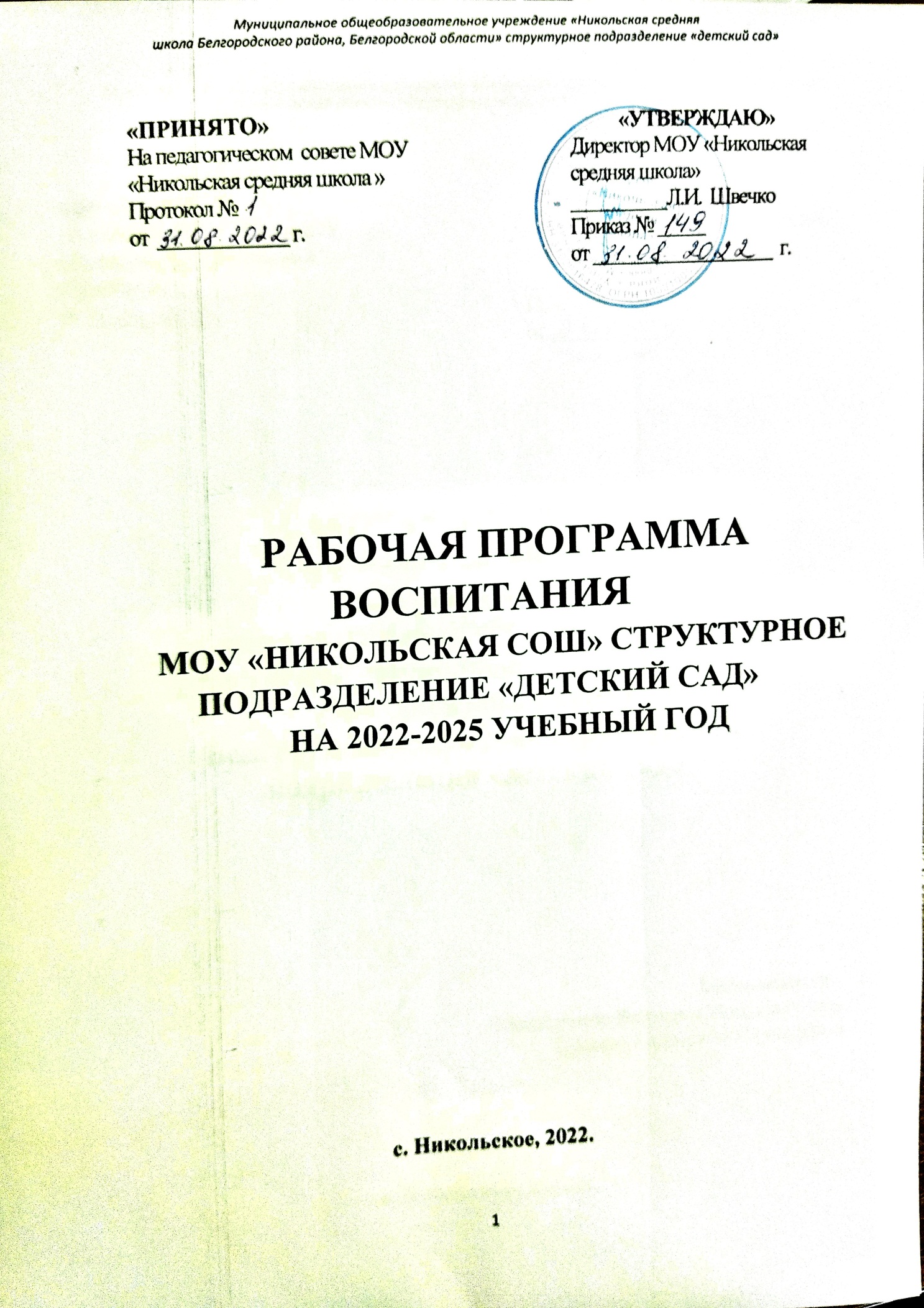 СодержаниеПояснительная записка            Рабочая Программа воспитания (далее – Программа) реализуется в рамках основной образовательной программы дошкольного образования МОУ «Никольская средняя школа» структурное подразделение «детский сад». Программа обеспечивает осуществление образовательного процесса на уровне дошкольного образования на основе требований   Федерального закона от 31.07.2020 г. №304-ФЗ «О внесении изменений в Федеральный закон «Об образовании в Российской Федерации» по вопросам воспитания обучающихся», с учетом Плана мероприятий по реализации в 2021-2025 годах Стратегии развития воспитания в Российской Федерации на период до 2025 года, а также преемственности целей и задач Примерной Программы воспитания для образовательных организаций, реализующих образовательные программы дошкольного образования, одобренной решением Федерального учебно-методического объединения по общему образованию.            Работа по воспитанию, формированию и развитию воспитанников МОУ «Никольская средняя школа» структурное подразделение «детский сад».  (далее – ДОУ) предполагает преемственность по отношению к достижению воспитательных целей начального общего образования.            Программа воспитания в ДОУ строится на целеполагании, ожидаемых результатах, различных видах деятельности, условиях формирования развивающей среды для воспитания личности ребенка, отражает интересы и запросы всех участников образовательного процесса, а именно:-   Ребенка, признавая приоритетную роль его личностного развития на основе возрастных и индивидуальных особенностей, интересов и запросов;-   Родителей (законных представителей) ребенка и членов его семьи;-   Государства и общества.            Программа МОУ «Никольская средняя школа» структурное подразделение «детский сад». разработана в соответствии со следующими нормативно-правовыми актами:Конституция Российской Федерации (принята на Всенародном голосовании 12.12.1993 г.);Федеральный закон от 06.10.2003 г. №304-ФЗ (ред. От 23.12.2020 г.) «Об общих принципах организации местного самоуправления в Российской Федерации» (с изменениями и дополнениями, вступившими в силу с 23.03.2020 г.);Федеральный закон от 29.12.2012 «273-ФЗ «Об образовании в Российской Федерации» (с изменениями и дополнениями от 30.04.2021);Приказ Министерства образования и науки Российской Федерации от 17.10.2013 г. №1155 «Об утверждении Федерального государственного образовательного стандарта дошкольного образования»;Приказ Министерства образования и науки Российской Федерации от 28.05.2014 г. №594 «Об утверждении Порядка разработки примерных основных образовательных программ, проведения их экспертизы и ведения реестра примерных основных образовательных программ (с изменениями от 09.04.2015 г.)»;Федеральный закон от 28.06.2014 г. №172-ФЗ «О стратегическом планировании в Российской Федерации» (с изменениями и дополнениями от 31.07.2020 г.);Распоряжение Правительства Российской Федерации от 29.05.2015 г. №996-р «Об утверждении Стратегии развития воспитания в Российской Федерации на период до 2025 года»;Перечень поручений Президента Российской Федерации от 29.12.2016 г. №ПР-2582, п. 26;Перечень поручений Президента Российской Федерации от 06.04.2018 г. №ПР-580, п. 1а;Приказ Министерства   просвещения Российской Федерации от 27.11.2018 г. №247 «Об утверждении Типового положения об учебно-методических объединениях в системе общего образования»;Распоряжение Правительства Российской Федерации от 13.02.2019 №207-р «Об утверждении Стратегии пространственного развития Российской Федерации на период до 2025 года»;Указ Президента Российской Федерации от 21.07.2020 г. №474 «О национальных целях развития Российской Федерации на период до 2030 года»;Федеральный закон от 31.07.2020 г. №304-ФЗ «О внесении изменений в Федеральный закон «Об образовании в Российской Федерации» по вопросам воспитания обучающихся»;Распоряжение Правительства Российской Федерации от 12.11.2020 г. №2945-р «Об утверждении плана мероприятий по реализации в 2021-2025 годах Стратегии развития воспитания в Российской Федерации на период до 2025 года».            В настоящее время процесс воспитания детей дошкольного возраста ориентируется на гармоничное развитие личности, развитие жизнестойкости и адаптивности растущего человека в условиях глобальной неопределенности и стремительных изменений во всех сферах жизнедеятельности на основе формирования ядра базовых ценностей Российского общества и установок личности, ведущее значение среди которых имеет социальная солидарность, понимаемая не только как общность прошлого, но, прежде всего, и как будущее.            Данная Программа основана на воплощении национального воспитательного идеала, который понимается как высшая цель образования, нравственное (идеальное) представление о человеке, его воспитание, обучение и развитие.            В центре рабочей Программы воспитания находится личностное развитие воспитанников и их приобщение к традиционным духовным ценностям Российского общества, правилам и нормам поведения в нем. Программа призвана обеспечить качественное взаимодействие ДОУ и семей по вопросам воспитания детей от 5 до 8 лет.К Программе прилагается календарный план воспитательной работы.
Раздел 1. Целевые ориентиры и планируемые результаты Программы1.1. Цель Программы воспитания            В соответствии с Федеральным государственным образовательным стандартом дошкольного образования (далее – ФГОС ДО) и основной образовательной программой ДОУ (далее – ООП) целью образовательной деятельности учреждения является обеспечение полноценного и радостного проживания детьми периода детства как уникального периода развития и формирования личности ребенка через поддержку естественных процессов развития, воспитания и обучения.            Исходя из этого, целью разработки и реализации Программы воспитания ДОУ является формирование гармонично развитой высоконравственной личности, разделяющей российские традиционные духовные ценности, обладающей актуальными знаниями и умениями, способной реализовать свой потенциал в условиях современного общества.            Личностное развитие детей дошкольного возраста и создание условий для их позитивной социализации происходит через основы базовых национальных ценностей:1)      формирование ценностного отношения к окружающему миру, другим людям и к себе;2)      овладение первичными представлениями о базовых ценностях, а также выработанных обществом нормах и правилах поведения;3)      приобретение первичного опыта деятельности и поведения в соответствии с базовыми национальными ценностями, нормами и правилами, принятыми в обществе.            Под воспитанием понимается «деятельность, направленная на развитие личности, создание условий для самоопределения и социализации обучающихся на основе социокультурных, духовно-нравственных ценностей и принятых в российском обществе правил и норм поведения в интересах человека, семьи, общества и государства, формирование у обучающихся чувства патриотизма, гражданственности, уважения к памяти защитников Отечества и подвигам Героев Отечества, закону и правопорядку, человеку труда и старшему поколению, взаимного уважения, бережного отношения к культурному наследию и традициям многонационального народа Российской Федерации, природе и окружающей среде».            В соответствии с данным понятием воспитания в МОУ «Никольская средняя школа» структурное подразделение «детский сад». была поставлена основная цель воспитания детей дошкольного возраста: формирование общей культуры личности воспитанников, в том числе ценностей здорового образа жизни, развития их социальных, нравственных, эстетических, интеллектуальных и физических качеств, инициативности, самостоятельности и ответственности ребенка.            Принимая во внимание цель воспитания, мы определили следующие задачи:развитие социальных, нравственных, физических, интеллектуальных, эстетических качеств; создание благоприятных условий для гармоничного развития каждого ребенка в соответствии с его возрастными, гендерными, индивидуальными особенностями;формирование общей культуры личности, в том числе ценностей здорового образа жизни, инициативности, самостоятельности и ответственности, активной жизненной позиции;развитие способностей и творческого потенциала каждого ребенка; организация содержательного взаимодействия ребенка с другими детьми, взрослыми и окружающим миром на основе гуманистических ценностей и идеалов, прав свободного человека;воспитание патриотических чувств, любви к Родине, гордости за ее достижения на основе духовно-нравственных и социокультурных ценностей и принятых в обществе правил и норм поведения в интересах человека, семьи, общества;воспитание чувства собственного достоинства в процессе освоения разных видов социальной культуры, в том числе и многонациональной культуры народов России и мира, умения общаться с разными людьми;объединение воспитательных ресурсов семьи и ДОУ на основе традиционных духовно-нравственных ценностей семьи и общества; установление партнерских взаимоотношений с семьей, оказание ей психолого-педагогической поддержки, повышение компетентности родителей (законных представителей) в вопросах воспитания, развития и образования детей.            Решение обозначенных в Программе цели и задач воспитания возможно только при систематической и целенаправленной поддержке педагогом различных форм детской активности и инициативы, начиная с первых дней пребывания ребенка в ДОУ. От педагогического мастерства каждого воспитателя, его культуры, любви к детям зависит уровень общего развития, которого достигнет ребенок, степень прочности приобретенных им нравственных качеств. Заботясь о здоровье и всестороннем воспитании детей, педагоги детского сада должны стремиться сделать счастливым детство каждого ребенка.            Реализация Программы воспитания предполагает социальное партнерство с другими организациями.Часть программы, формируемая участниками образовательных отношений«Играйте на здоровье»Цель: Организация системы физкультурно-оздоровительной работы с детьми, направленной на улучшение состояния здоровья детей	Задачи - формирование навыков и стереотипов здорового образа жизни;- формирование устойчивого интереса к играм с элементами спорта, спортивным упражнениям, желания использовать их в самостоятельной двигательной деятельности.«Белгородоведение»Цель: Обеспечение познавательного развития детей 3-8 лет на основе социокультурных традиций Белгородской области, с учетом индивидуальных и возрастных особенностей дошкольников, потребностей детей и их родителейЗадачи:-	развитие познавательных интересов дошкольников, любознательности и познавательной мотивации на основе социокультурных традиций Белгородской области;-	формирование представлений о социокультурных ценностях и традициях России и Белгородской области;-	развитие в игровой, познавательно-исследовательской, проектной деятельности представлений о себе и других людях, о природных богатствах и культурных достижениях Белгородской области, о труде и профессиях земляков, об историческом прошлом и настоящем Белогорья;1.2. Методологические основы и принципы построения Программы воспитания            Методологической основой Программы воспитания являются антропологический, культурно-исторический и деятельностный подходы. Концепция Программы основывается на базовых ценностях воспитания, заложенных в определении воспитания, содержащемся в Федеральном законе от 29.12.2012 г. №273-ФЗ «Об образовании в Российской Федерации».            Методологическими ориентирами воспитания также выступают следующие идеи отечественной педагогики и психологии:-   развитие субъектности и личности ребенка в деятельности;-   развитие личности ребенка в контексте его индивидуальности;-   духовно-нравственное, ценностное и смысловое содержание воспитания;-   идея о сущности детства как сензитивного периода воспитания;-   идея об онтологической (бытийной) детерминированности воспитания;-   теории об амплификации (обогащении) развития ребенка средствами разных «специфически детских видов деятельности».            Программа воспитания построена на основе ценностного подхода, предполагающего освоение ребенком дошкольного возраста базовых ценностей, и опирается на следующиепринципы:Принцип гуманизма. Каждый ребенок имеет право на признание его в обществе как личности, как человека, являющегося высшей ценностью, на уважение к его персоне, достоинство и защиту его прав на свободу и развитие.Принцип ценностного единства и совместности. Единство ценностей и смыслов воспитания, разделяемых всеми участниками образовательных отношений, содействие, сотворчество и сопереживание, взаимопонимание и взаимное уважение.Принцип культуросообразности. Воспитание основывается на культуре и традициях России, включая культурные особенности региона.Принцип следования нравственному примеру. Пример как метод воспитания позволяет расширить нравственный опыт ребенка, побудить его к внутреннему диалогу, пробудить в нем нравственную рефлексию, обеспечить возможность выбора при построении собственной системы ценностных отношений, продемонстрировать ребенку реальную возможность следования идеалу в жизни.Принцип безопасности жизнедеятельности. Защищенность важных интересов личности от внутренних и внешних угроз, воспитание через призму безопасности и безопасного поведения.Принцип совместной деятельности ребенка и взрослого. Значимость совместной деятельности взрослого и ребенка на основе приобщения к культурным ценностям их освоения.Принцип инклюзивного образования. Организация образовательного процесса, где все дети, независимо от их физических, психических, интеллектуальных, культурно-этнических, языковых и иных особенностей, включены в общую систему образования.      Построение воспитательной среды в ДОУ строится на основе следующих элементов:1)      Уклад ДОУ – это договор субъектов воспитания, опирающийся на базовые национальные ценности, содержащий традиции региона и детского сада, задающий культуру поведения сообществ, описывающий развивающую предметно-пространственную среду, деятельность и социокультурный контекст.2)      Социокультурные ценности воспитания, заданные укладом, разделяются всеми субъектами воспитания (воспитанниками, родителями, педагогами и другими сотрудниками ДОУ).3)      Воспитывающая среда ДОУ – это особая форма организации образовательного процесса, реализующего цель и задачи воспитания.4)      Общности (сообщества) ДОУ:  профессиональная общность – это единство целей и задач воспитания,  реализуемое всеми сотрудниками ДОУ;  профессионально-родительская общность включает сотрудников ДОУ и всех взрослых членов семей воспитанников, которых связывают не только общие ценности, цели развития и воспитания детей, но и уважение друг к другу;  детско-взрослая общность – субъект воспитания и развития детей дошкольного возраста;  детская общность (общество сверстников – необходимое условие полноценного развития личности ребенка).5)      Социокультурный контекст– социальная и культурная среда, в которой человек растет и живет; влияние, которое среда оказывает на идеи и поведение человека.6)      Деятельность и культурные практики в ДОУ. Цели и задачи воспитания реализуются во всех видах деятельности детей дошкольного возраста, обозначенных в Федеральном государственном образовательном стандарте дошкольного образования (далее – ФГОС ДО). Все виды детской деятельности, опосредованы разными типами активности:  предметно-целевая деятельность (вид деятельности, организуемый взрослым, в которой он открывает ребенку смысл и ценность человеческой деятельности, способы ее реализации совместно с родителями, воспитателями и сверстниками);  культурные практики (активная, самостоятельная апробация каждым ребенком инструментального и ценностного содержаний, полученных от взрослого, и способов их реализации в различных видах деятельности через личный опыт);  свободная инициативная деятельность ребенка (его спонтанная самостоятельная активность, в рамках которой ребенок реализует свои базовые устремления: любознательность, общительность, опыт деятельности на основе усвоенных ценностей).            Каждый представленный элемент обеспечивает целостность содержания воспитания и имеет свое наполнение для решения задач воспитания и становления личности ребенка.1.2.1. Уклад образовательного учреждения              Программа воспитания учитывает условия, существующие в дошкольном учреждении, индивидуальные особенности, интересы и потребности воспитанников и их родителей.             Задачи воспитания реализуются в течение всего времени пребывания ребенка в детском саду: в процессе режимных моментов, двигательной активности, индивидуальной работы и совместной деятельности педагогов и детей.            В нашем ДОУ существуют следующие традиции процесса воспитания:       Стержнем годового цикла воспитательной работы являются общие для всего детского сада событийные мероприятия, в которых участвуют дети. Взаимодействие между дошкольниками способствует из взаимообучению и взаимовоспитанию. Общение детей старшего дошкольного возраста создает благоприятные условия для формирования дружеских отношений, положительных эмоций, проявления уважения и самостоятельности. Это дает больший воспитательный результат, чем прямое влияние педагога.  Детская художественная литература и народное творчество традиционно рассматриваются педагогами ДОУ в качестве наиболее доступных и действенных видов искусства, обеспечивающих развитие личности дошкольника в соответствии с общечеловеческими и национальными ценностными установками            Воспитательный процесс в ДОУ выстраивается с учетом концепции духовно-нравственного развития и воспитания личности гражданина России, включающей в себя:национальный воспитательный идеал – высшая цель образования, абсолютно нравственное (идеальное) представление о человеке, на воспитание , обучение и развитие которого направлены усилия основных субъектов национальной жизни: государства, семьи, школы, политических партий, религиозных объединений и общественных организаций;  базовые национальные ценности– основные моральные ценности, приоритетные нравственные установки, существующие в культурных, семейных, социально-исторических, религиозных традициях многонационального народа Российской Федерации, передаваемые от поколения к поколению и обеспечивающие успешное развитие страны в современных условиях:-  патриотизм – любовь к России, к своему народу, к своей малой Родине, служение Отечеству;-  социальная солидарность – свобода личная и национальная, доверие к людям, институтам государства и гражданского общества, справедливость, милосердие, честь, достоинство;-  гражданственность – служение Отечеству, правовое государство, гражданское общество, закон и правопорядок, поликультурный мир, свобода совести и вероисповедания;-  семья – любовь и верность, здоровье, достаток, уважение к родителям, забота о старших и младших, забота о продолжении рода;-  труд и творчество – уважение к труду, творчество и созидание, целеустремлённость и настойчивость;-  наука – ценность знания, стремление к истине, научная картина мира;-  традиционные российские религии – представления о вере, духовности религиозной жизни человека, ценности религиозного мировоззрения, толерантности, формируемые на основе межконфессионального диалога;-  искусство и литература – красота, гармония, духовный мир человека нравственный выбор, смысл жизни, эстетическое развитие, этическое развитие;-  природа – эволюция, родная земля, заповедная природа, планета Земля, экологическое сознание;-  человечество – мир во всем мире, многообразие культур и народов, прогресс человечества, международное сотрудничество;  духовно-нравственное развитие личности– осуществляемое в процессе социализации последовательное расширение и укрепление ценностно- смысловой сферы личности, формирование способности человека оценивать и сознательно выстраивать на основе традиционных моральных норм и нравственных идеалов отношения к себе, другим людям, обществу, государству, Отечеству, миру в целом;  духовно-нравственное воспитание личности гражданина России– педагогически организованный процесс усвоения и приятия воспитанниками базовых национальных ценностей, имеющих иерархическую структуру и сложную организацию. Носителями этих ценностей являются многонациональный народ Российской Федерации, государство, семья, культурно-территориальные сообщества, традиционные российские религиозные объединения (христианские, прежде всего в форме русского православия, исламские, иудаистские, буддистские), мировое сообщест Традиции и события наполняют ежедневную жизнь детей увлекательными и полезными делами, создают атмосферу радости общения, коллективного творчества, стремления к новым задачам и перспективам. 	Ежедневные традиции	Воспитатель лично встречает родителей (законных представителей) и каждого ребенка. Здоровается с ними. Выражает радость по поводу того, что они пришли. Можно сказать, что его прихода с нетерпением ждут другие дети.	В утренние часы активно используется технология группового сбора «Утрорадостных встреч» - организация совместной деятельности взрослых и детей, основанной на равноправном и равнозначном участии обеих сторон в выборе содержания и в планировании действий.	Структура технологии:1. Приветствие (вариант: пожелания, комплименты, подарки) 1-3 мин.2. Игра (вариант: элементы тренинга, психогимнастика, пение, слушание) 2-5 мин.3. Обмен новостями 2-10 мин.4. Планирование дня (выбор темы проекта, планирование содержания, форм и видов деятельности на весь проект); презентация Центров активности (взрослыми и детьми) 5- 12 мин.1.2.2. Воспитывающая среда ДООКонструирование воспитывающей среды дошкольной образовательной организации строится на основе следующих элементов: социокультурный контекст, социокультурные ценности, уклад, воспитывающая среда, общность, деятельность и событие. Каждая из этих категорий обеспечивает целостность содержания и имеет свое наполнение для решения задач воспитания и становления личности ребенка.Социокультурный контекст – это социальная и культурная среда, в которой человек растет и живет, а также включает влияние, которое среда оказывает на его идеи и поведение.Социокультурные ценности – это основные жизненные смыслы, определяющие отношение человека к окружающей действительности и детерминирующие основные модели социального поведения, которыми руководствуется человек в повседневной жизни и деятельности. Социокультурные ценности  являются определяющей структурно- содержательной основой программы воспитания.Уклад – это система отношений в образовательной организации сложившаяся на основе нравственно-ценностных идеалов, традиций и характера организации различных воспитательных процессов. Уклад основан на социокультурном контексте; определяет смысл, стиль и характер взаимоотношений в ОО. Уклад всегда основывается на человеческой культуре, поэтому объединяет в себе устоявшийся порядок жизни, общественный договор, нормы и правила, традиции, психологический климат (атмосферу), безопасность и систему ценностей дошкольного воспитания.Воспитывающая среда – это совокупность окружающих ребенка социально- ценностных обстоятельств, влияющих на его личностное развитие и содействующих его включению в современную культуру.Воспитывающая среда определяется, с одной стороны, целями и задачами воспитания, с другой – культурными ценностями, образцами и практиками. В этом контексте, основными	характеристиками	среды	являются        ее насыщенность и структурированность. Воспитывающая среда строится по трем линиям:«от взрослого», который создает предметно-пространственную среду, насыщая ее ценностями и смыслами;«от совместности ребенка и взрослого»: воспитывающая среда, направленная на взаимодействие ребенка и взрослого, раскрывающего смыслы и ценности воспитания;«от ребенка»: воспитывающая среда, в которой ребенок самостоятельно творит, живет и получает опыт позитивных достижений, осваивая ценности и смыслы, заложенные взрослым.	В МОУ «Никольская средняя школа» структурное подразделение «детский сад» создана среда, позволяющая приблизить воспитательные ситуации к реалиям детской жизни, научить ребенка действовать и общаться в ситуациях приближенных к жизни1.2.3	Общности (сообщества) ДООПрофессиональная общность – это единство целей и задач воспитания, реализуемое всеми сотрудниками МОУ «Никольская средняя школа». Сами участники общности должны разделять те ценности, которые заложены в основу Программы. Основой эффективности такой общности является рефлексия собственной профессиональной деятельности.В ДОО разработан Кодекс дружелюбного общения. Профессионально-родительская общность включает сотрудников МОУ «Никольская средняя школа» и всех взрослых членов семей воспитанников, которых связывают не только общие ценности, цели развития и воспитания детей, но и уважение друг к другу. Основная задача – объединение усилий по воспитанию ребенка в семье и в ДОО. Без совместного обсуждения воспитывающими взрослыми особенностей ребенка невозможно выявление и в дальнейшем создание условий, которые необходимы для его оптимального и полноценного развития и воспитания.В МОУ «Никольская средняя школа» структурное подразделение «детский сад»  разработаны локальные акты:Коллективный договор;Правила внутреннего трудового распорядка Правила внутреннего распорядка.Правила внутреннего распорядка воспитанниковПоложение о комиссии по урегулированию споров между участниками образовательных отношений Кодекс дружелюбного общения.	Субъектом воспитания и развития детей дошкольного возраста является детско-взрослая общность. 	Для общности характерно содействие друг другу, сотворчество и сопереживание, и взаимное уважение, отношение к ребенку как к полноправному человеку, наличие общих симпатий, ценностей и смыслов у всех участников общности. 	Детско-взрослая общность является источником и механизмом воспитания ребенка. Находясь в общности, ребенок сначала приобщается к тем правилам и нормам, которые вносят взрослые в общность, а затем эти нормы усваиваются ребенком и становятся его собственными. 	Общность строится и задается системой связей и отношений ее участников. В каждом возрасте и каждом случае она будет обладать своей спецификой в зависимости от решаемых воспитательных задач. 	Понятие «детско-взрослая общность» позволяет нам произвести социальную локализацию воспитания. Это означает, что воспитание ребенка может осуществляться только в общностях, которые тот образует со значимыми для него взрослыми людьми. 	Самая первая такая детско-взрослая общность складывается уже с первых дней жизни ребенка – это его семья. Переживая свою общность с родителями, ребенок вначале неосознанно, а потом и произвольно начинает отождествлять себя с ними, считать себя похожим на них, ориентироваться на них, соотносить с ними свое поведение, сходным с ними образом интерпретировать окружающий его мир. Другими словами, ребенок перенимает знания, отношения, действия тех людей, общность с которыми он переживает. Отождествляя себя с ними, он интернализирует их установки, делает их своими собственными.	По мере взросления ребенка его социальное окружение становится все шире, он начинает встречаться с другими людьми, испытывать на себе влияние других норм, видеть другие интерпретации действительности, сталкиваться с другими толкованиями истины, добра, красоты.	Детская общность. Общество сверстников – необходимое условие полноценного развития личности ребенка. Здесь он непрерывно приобретает способы общественного поведения, под руководством воспитателя учится умению дружно жить, сообща играть, трудиться, заниматься, достигать поставленной цели. Чувство приверженности к группе сверстников рождается тогда, когда ребенок впервые начинает понимать, что рядом с ним такие же, как он сам, что свои желания необходимо соотносить с желаниями других. 	Воспитатель воспитывает у детей навыки и привычки поведения, качества,  определяющие характер взаимоотношений ребенка с другими людьми и его успешность в том или ином сообществе. Поэтому так важно создавать в детских взаимоотношениях дух доброжелательности, развивать у детей стремление и умение помогать как старшим, так и друг другу, оказывать сопротивление плохим поступкам, общими усилиями достигать поставленной цели. 	Одним из видов детских общностей являются разновозрастные детские общности. В детском саду обеспечена возможность взаимодействия ребенка как со старшими, так и с младшими детьми. Включенность ребенка в отношения со старшими, помимо подражания и приобретения нового, рождает опыт послушания, следования общим для всех правилам, нормам поведения и традициям. Отношения с младшими – это возможность для ребенка стать авторитетом и образцом для подражания, а также пространство для воспитания заботы и ответственности.	Культура поведения педагога в общностях как значимая составляющая уклада. Культура поведения взрослых в детском саду направлена на создание воспитывающей среды как условия решения возрастных задач воспитания. Общая психологическая атмосфера, эмоциональный настрой группы, спокойная обстановка, отсутствие спешки, разумная сбалансированность планов – это необходимые условия нормальной жизни и развития детей.Нормы профессиональной этики и поведения:
  педагог всегда выходит навстречу родителям (законным представителям) и
приветствует родителей (законных представителей) и детей первым;
  улыбка – всегда обязательная часть приветствия;
  педагог описывает события и ситуации, но не дает им оценки;
  педагог не обвиняет родителей и не возлагает на них ответственность за поведение детей в детском саду;
  тон общения ровный и дружелюбный, исключается повышение голоса;
  уважительное отношение к личности воспитанника;
  умение заинтересованно слушать собеседника и сопереживать ему;
  умение видеть и слышать воспитанника, сопереживать ему;
  уравновешенность и самообладание, выдержка в отношениях с детьми;
  умение быстро и правильно оценивать сложившуюся обстановку и в то же
время не торопиться с выводами о поведении и способностях воспитанников;
  умение сочетать мягкий эмоциональный и деловой тон в отношениях с
детьми;
  умение сочетать требовательность с чутким отношением к воспитанникам;
  соответствие внешнего вида статусу воспитателя детского сада;
  знание возрастных и индивидуальных особенностей воспитанников. 1.2.4.Социокультурный контекстСоциокультурны контекст - это среда, в которой человек растет и живет. Он также включает в себя влияние, которое среда оказывает на идеи и поведение человека. Он опирается на систему социального партнерства образовательной организации. Система социального партнерства в МОУ «Никольская средняя школа» структурное подразделение «детский сад» выстроена следующим образом.Основная задача – объединение усилий по воспитанию ребенка в семье и в ДОО. Без совместного обсуждения воспитывающими взрослыми особенностей ребенка невозможно выявление и в дальнейшем создание условий, которые необходимы для его оптимального и полноценного развития и воспитания.В МОУ «Никольская средняя школа»  разработаны локальные акты:	Коллективный договор;	Правила внутреннего трудового распорядка 	Правила внутреннего распорядка  	Правила внутреннего распорядка воспитанников 	Положение о комиссии по урегулированию споров между участниками образовательных отношений в МОУ «Никольская средняя школа».	Субъектом воспитания и развития детей дошкольного возраста является детско-взрослая общность. 	Для общности характерно содействие друг другу, сотворчество и сопереживание, и взаимное уважение, отношение к ребенку как к полноправному человеку, наличие общих симпатий, ценностей и смыслов у всех участников общности. 	Детско-взрослая общность является источником и механизмом воспитания ребенка. Находясь в общности, ребенок сначала приобщается к тем правилам и нормам, которые вносят взрослые в общность, а затем эти нормы усваиваются ребенком и становятся его собственными. 	Общность строится и задается системой связей и отношений ее участников. В каждом возрасте и каждом случае она будет обладать своей спецификой в зависимости от решаемых воспитательных задач. 	Понятие «детско-взрослая общность» позволяет нам произвести социальную локализацию воспитания. Это означает, что воспитание ребенка может осуществляться только в общностях, которые тот образует со значимыми для него взрослыми людьми. 	Самая первая такая детско-взрослая общность складывается уже с первых дней жизни ребенка – это его семья. Переживая свою общность с родителями, ребенок вначале неосознанно, а потом и произвольно начинает отождествлять себя с ними, считать себя похожим на них, ориентироваться на них, соотносить с ними свое поведение, сходным с ними образом интерпретировать окружающий его мир. Другими словами, ребенок перенимает знания, отношения, действия тех людей, общность с которыми он переживает. Отождествляя себя с ними, он интернализирует их установки, делает их своими собственными.	По мере взросления ребенка его социальное окружение становится все шире, он начинает встречаться с другими людьми, испытывать на себе влияние других норм, видеть другие интерпретации действительности, сталкиваться с другими толкованиями истины, добра, красоты.	Детская общность. Общество сверстников – необходимое условие полноценного развития личности ребенка. Здесь он непрерывно приобретает способы общественного поведения, под руководством воспитателя учится умению дружно жить, сообща играть, трудиться, заниматься, достигать поставленной цели. Чувство приверженности к группе сверстников рождается тогда, когда ребенок впервые начинает понимать, что рядом с ним такие же, как он сам, что свои желания необходимо соотносить с желаниями других. 	Воспитатель воспитывает у детей навыки и привычки поведения, качества,  определяющие характер взаимоотношений ребенка с другими людьми и его успешность в том или ином сообществе. Поэтому так важно создавать в детских взаимоотношениях дух доброжелательности, развивать у детей стремление и умение помогать как старшим, так и друг другу, оказывать сопротивление плохим поступкам, общими усилиями достигать поставленной цели. 	Одним из видов детских общностей являются разновозрастные детские общности. В детском саду обеспечена возможность взаимодействия ребенка как со старшими, так и с младшими детьми. Включенность ребенка в отношения со старшими, помимо подражания и приобретения нового, рождает опыт послушания, следования общим для всех правилам, нормам поведения и традициям. Отношения с младшими – это возможность для ребенка стать авторитетом и образцом для подражания, а также пространство для воспитания заботы и ответственности.	Культура поведения педагога в общностях как значимая составляющая уклада. Культура поведения взрослых в детском саду направлена на создание воспитывающей среды как условия решения возрастных задач воспитания. Общая психологическая атмосфера, эмоциональный настрой группы, спокойная обстановка, отсутствие спешки, разумная сбалансированность планов – это необходимые условия нормальной жизни и развития детей.Нормы профессиональной этики и поведения:•  педагог всегда выходит навстречу родителям (законным представителям) иприветствует родителей (законных представителей) и детей первым;•  улыбка – всегда обязательная часть приветствия;•  педагог описывает события и ситуации, но не дает им оценки;•  педагог не обвиняет родителей и не возлагает на них ответственность за поведение детей в детском саду;•  тон общения ровный и дружелюбный, исключается повышение голоса;•  уважительное отношение к личности воспитанника;•  умение заинтересованно слушать собеседника и сопереживать ему;•  умение видеть и слышать воспитанника, сопереживать ему;•  уравновешенность и самообладание, выдержка в отношениях с детьми;•  умение быстро и правильно оценивать сложившуюся обстановку и в то жевремя не торопиться с выводами о поведении и способностях воспитанников;•  умение сочетать мягкий эмоциональный и деловой тон в отношениях сдетьми;•  умение сочетать требовательность с чутким отношением к воспитанникам;•  соответствие внешнего вида статусу воспитателя детского сада;•  знание возрастных и индивидуальных особенностей воспитанников. Социокультурны контекст - это среда, в которой человек растет и живет. Он также включает в себя влияние, которое среда оказывает на идеи и поведение человека. Он опирается на систему социального партнерства образовательной организации. Система социального партнерства в МОУ «Никольская средняя школа» выстроена следующим образом.1.2.5. Деятельности и культурные практики в ДОУЦели и задачи воспитания реализуются в учреждении во всех видах деятельности дошкольника, обозначенных в ФГОС ДОУ. В качестве средств реализации цели воспитания выступают следующие основные виды деятельности и культурные практики:  предметно-целевая(виды деятельности, организуемые взрослым, в которых он открывает ребенку смысл и ценность человеческой деятельности, способы ее реализации совместно с родителями, воспитателями, сверстниками);  культурные практики (активная, самостоятельная апробация каждым ребенком инструментального и ценностного содержаний, полученных от взрослого, и способов их реализации в  различных видах деятельности через личный опыт);  свободная инициативная деятельность ребенка (его спонтанная самостоятельная активность, в рамках которой он реализует свои базовые устремления: любознательность, общительность, опыт деятельности на основе усвоенных ценностей).1.3. Требования к планируемым результатам освоения Программы            Планируемые результаты воспитания носят отсроченный характер, а деятельность воспитателя нацелена перспективу развития и становления личности ребенка, Поэтому результаты достижения цели воспитания представлены целевыми ориентирами в виде обобщенных портретов ребенка к концу раннего и дошкольного возрастов. Основаличности зарождается именно в дошкольном детстве и, если какие-либо линии развития не будут заложены в детстве, это может отрицательно повлиять на гармоничное развитие человека в будущем.1.3.1. Целевые ориентиры воспитательной работы для детей дошкольного возраста1.3.1. Целевые ориентиры в раннем возрастеЦелевые ориентиры воспитательной работы для детей дошкольного возраста (8 лет). Портрет ребенка дошкольного возраста (к 8 годам)Целевые ориентиры в младшем возрастеЦелевые ориентиры в среднем возрастеЦелевые ориентиры в старшем возрастеЦелевые ориентиры на этапе завершения освоения ПрограммыДля достижения личностных результатов выпускника ДОУ к окончанию раннего возраста (достижение 3 лет) у ребенка   должны быть сформированы  следующие качества:Для достижения личностных результатов выпускника ДОУ к окончанию дошкольного возраста (достижение 8 лет) у ребенка должны быть сформированы следующие качества:Преемственность в результатах освоения программы воспитания на уровнях дошкольного образования и начального общего  образованияЧасть,  формируемая участниками	образовательных отношенийПарциальная программа  дошкольного образования «Играйте на здоровье!» под редакцией Л.Н. Волошинойребенок проявляет самостоятельность и инициативность в организации индивидуальных и коллективных подвижных игр; способен выбрать инвентарь, вид двигательной деятельности, участников совместной  игровой деятельности; ребенок правильно координировано выполняет основные виды движений, у него развиты тонко моторные действия, владеет игровыми упражнениями с мячом, скакалкой, городками, ракеткой; ребенок выполняет правила подвижных игр, способен к проявлению волевых усилий в достижении результата, следует социальным нормам поведения в условиях игрового взаимодействия; владеет определенными представлениями о национальных традициях физической культуры и здорового образа жизни, региональных спортивных достижениях; проявляет элементы творчества в двигательной деятельности, передает через движения, особенности конкретного образа. Парциальная программа познавательного развития дошкольников «Белгородоведение», под редакцией Т.М.Стручаевой, Н.Д.Епанчинцевой.•	ребенок владеет представлениями о себе и составе своей семьи, своей принадлежности к семье, об обязанностях каждого члена семьи и самого ребенка, о важном  значении семейных традиций, об увлечениях, совместных праздниках, отдыхе; •	сформированы представления о своей принадлежности к группе детей детского сада, участвует в коллективных мероприятиях в группе и детском саду, владеет правилами и нормами общения и взаимодействия с детьми и взрослыми в различных ситуациях;  •	обладает начальными знаниями о родном городе (поселке, селе) - его гербе, названии улиц, некоторых архитектурных особенностях, достопримечательностях, понимает назначение общественных учреждений, разных видов транспорта. Овладевает представлениями о местах труда и отдыха людей в городе (поселке, селе), об истории города и выдающихся горожанах, традициях городской (сельской) жизни. Понимает важность труда родителей и взрослых для общества; •	обладает начальными знаниями о родной стране - ее государственных символах, президенте, столице и крупных городах, особенностях природы, труда людей; •	проявляет интерес к ярким фактам из истории и культуры малой родины, страны и общества, к некоторым выдающимся людям Белгородчины и России. Проявляет желание участвовать в праздновании государственных праздников и в социальных акциях страны и города (поселка, села);  •	владеет начальными представлениями о Российской армии, о воинах, которые охраняют нашу Родину, героическом прошлом России и Белгородской области. Понимает ценность и смысл возложения цветов к памятникам и обелискам погибших воинов; •	проявляет инициативу и самостоятельность в познавательно-исследовательской деятельности и экспериментировании с объектами живой и неживой природы (выявление свойств и качеств объектов и материалов, определение признаков, наблюдение, сравнение и классификация объектов); •	овладевает способами доказательства своих утверждений и обоснования своих предположений. Придумывает творческие вопросы, задачи, игры. Принимает участие в обсуждении творческих задач и игр, предлагает свои варианты решения.Парциальная программа «Финансовая грамотность» банка Россиидети  знакомятся с профессиями, учатся воспринимать и ценить мир рукотворных вещей как результат труда людей; у них формируются представления о денежных отношениях (торговля, купля-продажа, кредит и т.п.), о доходах (заработная плата, пенсия) и расходах, о денежных знаках (монета, купюра) России и других стран;осваивают взаимосвязь понятий «труд — продукт — деньги» и то, что стоимость продукта зависит от его качества;воспитывается уважение к людям, умеющим трудиться и честно зарабатывать деньги;     формируются базисные качества экономической деятельности: бережливость, экономность, рациональность, деловитость, трудолюбие.Раздел 2. Содержательный раздел Программы2.1. Содержание воспитательной работы по направлениям воспитания            Содержание Программы воспитания реализуется в ходе освоения детьми дошкольного возраста всех образовательных областей, обозначенных в ФГОС ДОУ, одной из задач которого является объединение воспитания и обучения в целостный образовательный процесс на основе духовно-нравственных и социокультурных ценностей и принятых в обществе правил и норм поведения в интересах человека, семьи и общества:-   социально-коммуникативное развитие;-   познавательное развитие;-   речевое развитие;-   художественно-эстетическое развитие;-   физическое развитие.Требования ФГОС ДОУ к содержанию Программы воспитания в соответствии с образовательными областямиТаблица 3            В соответствии с направлениями Программы, определенными на основе базовых ценностей воспитания, каждое из них раскрывается в комплексе определенных задач, форм и видов деятельности.Содержание направлений Программы воспитания в ДОУТаблица 4            В каждом из перечисленных направлений воспитания существуют свои подразделы, которые тесно взаимосвязаны между собой и обеспечивают интеграцию воспитательной деятельности во все образовательные области и во все виды детской деятельности в ходе образовательного процесса.2.1.1. Патриотическое направление воспитания            Ценности Родины и природы лежат в основе патриотического направления воспитания.  Патриотизм – это воспитание в ребенке нравственных качеств, чувства любви, интереса к своей стране – России, своему краю, малой родине, своему народу и народу  России в целом (гражданский патриотизм),  ответственности,  трудолюбия, ощущения принадлежности к своему народу, сознания собственной востребованности в родной стране.            Патриотическое воспитание строится на идее патриотизма как нравственного чувства, которое вырастает из культуры человеческого бытия, особенностей образа жизни и ее уклада, народных и семейных традиций.            Воспитательная работа в данном направлении связана со структурой самого понятия «патриотизм» и определяется через следующие взаимосвязанные компоненты:-   когнитивно-смысловой, связанный с со знаниями об истории России, своего края, духовных и культурных традиций и достижений многонационального народа России;-   эмоционально-ценностный, характеризующийся любовью к Родине – России, уважением к своему народу и народу России в целом;-   регуляторно-волевой, обеспечивающий укорененность в духовных и культурных традициях своего народа, деятельность на основе понимания ответственности за настоящее и будущее своего народа России.            Задачи патриотического воспитания:1)               формирование любви к родному краю, малой родине, стране, родному языку, культурному наследию своего народа;2)               воспитание любви к своим национальным особенностям и чувства собственного достоинства как представителя своего народа;3)               воспитание уважительного отношения к народу России в целом, своим соотечественникам и согражданам, представителям всех народов России, к сверстникам, родителям, соседям, старшим, другим людям вне зависимости от их этнической принадлежности;4)               воспитание любви к родной природе, природе своего края, России, понимания единства природы и людей и бережного ответственного отношения к природе.           В процессе реализации этих задач воспитатель ДОУ должен сосредоточить свое внимание на нескольких основных направлениях воспитательной работы:-   ознакомление детей дошкольного возраста с историей, героями, культурой, традициями России и своего народа;-   организация коллективных творческих проектов, направленных на приобщение детей к российским общенациональным традициям;-   формирование правильного и безопасного поведения в природе, осознанного отношения к растениям, животным, к последствиям хозяйственной деятельности человека.Содержание воспитательной деятельности по патриотическому направлению воспитания в интеграции с содержанием образовательных областей2.1.2. Социальное направление воспитания           Ценности семьи и дружбы, человека и личности в команде лежат в основе социального направления воспитания.           В дошкольном детстве ребенок открывает для себя личность другого человека и его значение в собственной жизни и жизни людей. Он начинает осваивать все многообразие социальных отношений и социальных ролей, учится действовать сообща, подчиняться правилам, нести ответственность за свои поступки, действовать в интересах семьи и группы.           Формирование правильного ценностно-смыслового отношения ребенка к социальному окружению невозможно без грамотно выстроенного воспитательного процесса, в котором обязательно должна быть личная социальная инициатива ребенка в детско-взрослых и детских общностях. Важным аспектом является формирование у дошкольников представления о мире профессий взрослых, появление к 7-ми годам положительной установки к обучению в школе как к важному шагу взросления.           Основная цель социального направления воспитания заключается в формировании ценностного отношения детей к семье, другому человеку, в развитии дружелюбия и создании условий для реализации в обществе.           Исходя из цели данного направления воспитания, можно выделить его основные задачи:1)      задачи, связанные с познавательной деятельностью дошкольников:         формирование у ребенка представлений о добре и зле, позитивного образа семьи с детьми;         ознакомление с распределением ролей в семье, образами дружбы в фольклоре и детской литературе, примерами сотрудничества и взаимопомощи людей в различных видах деятельности (по материалам истории России, ее героев), милосердия и заботы;         анализ поступков самих детей в группе в различных ситуациях.2)      формирование навыков, необходимых для полноценного существования в обществе: эмпатии (сопереживания), коммуникабельности, заботы, ответственности, сотрудничества, умения договариваться, умения соблюдать правила;3)      развитие способности поставить себя на место другого как проявление личностной зрелости и преодоление детского эгоизма.           В процессе реализации данных задач воспитатель ДОУ должен сосредоточить свое внимание на нескольких основных направлениях воспитательной работы:-   организация сюжетно-ролевые игры (в семью, в команду и т. п.), игры с правилами, традиционные народные игры и др.;-   воспитание у детей навыков поведения в обществе;-   обучение детей сотрудничеству через организацию групповых форм в продуктивных видах деятельности;-   обучение детей анализу поступков и чувств – своих и других людей;-   организация коллективных проектов заботы и помощи;-   создание доброжелательного психологического климата в группе.Содержание воспитательной деятельности по социальному направлению воспитания в интеграции с содержанием образовательных областей2.1.3. Познавательное направление воспитания             В основе познавательного направления воспитания лежит ценность знания. Цель данного направления – формирование ценности познания.           Значимым для воспитания является формирование целостной картины мира ребенка, в которой интегрировано ценностное, эмоционально окрашенное отношение к миру, людям, природе и деятельности человека.           Задачи познавательного направления воспитания:1)      развитие любознательности, формирование опыта познавательной инициативы;2)      формирование ценностного отношения ко взрослому как источнику знаний;3)      приобщение ребенка к культурным способам познания (книги, интернет-ресурсы, дискуссии и др.).           В процессе реализации данных задач воспитатель ДОУ должен сосредоточить свое внимание на нескольких основных направлениях воспитательной работы:-   развитие представлений об окружающем мире на основе знаков и символов культуры, природы и социума;-   формирование основ гражданской идентичности – первичных представлений о малой родине и Отечестве, представлений о социокультурных ценностях народа, об отечественных традициях и праздниках;-   становление основ экологического сознания.Содержание воспитательной деятельности по познавательному направлению воспитания в интеграции с содержанием образовательных областей 2.1.4. Физическое и оздоровительное направления воспитания     Ценностью физического и оздоровительного направлений воспитания является здоровье. Цель данных направлений – сформировать навыки здорового образа жизни, где безопасность жизнедеятельности лежит в основе всего. Физическое развитие и освоение ребенком своего тела происходит в виде любой двигательной активности: выполнение бытовых обязанностей, игры, ритмики  и танцев, творческой деятельности, спорта и прогулок.           В соответствии с поставленной целью можно сформулировать следующие задачи по формированию представлений о здоровом образе жизни:1)      укрепление здоровья детей:         закаливание организма;         повышение сопротивляемости к воздействию условий внешней среды;         укрепление опорно-двигательного аппарата.2)      развитие детей:         развитие двигательных способностей;         обучение двигательным навыкам и умениям;         формирование представлений в области физической культуры и спорта, здоровья и безопасного образа жизни.3)      сохранение здоровья детей:         организация сна, здорового питания;         воспитание экологической культуры;         обучение безопасности жизнедеятельности и выстраиванию правильного режима дня.           В процессе реализации данных задач воспитатель ДОУ должен сосредоточить свое внимание на нескольких основных направлениях воспитательной работы:-   организация подвижных, спортивных игр, в том числе, традиционных народных игр и дворовых игр на территории детского сада;-   создание детско-взрослых проектов по здоровому образу жизни;-   введение оздоровительных традиций в ДОУ.           Формирование у дошкольников культурно-гигиенических навыков является важной частью воспитания культуры здоровья. Воспитатель должен формировать у дошкольников понимание того, что чистота лица и тела, опрятность одежды отвечают не только гигиене и здоровью человека, но и нормальным социальным ожиданиям окружающих людей.           Особенность культурно-гигиенических навыков заключается в том, что они должны формироваться на протяжении всего пребывания ребенка в ДОУ.           В формировании культурно-гигиенических навыков важную роль играет режим дня. Привыкая выполнять серию гигиенических процедур с определенной периодичностью, ребенок вводит их в свое бытовое пространство и постепенно они становятся для него привычкой.           Формируя у детей культурно-гигиенические навыки, воспитатель ДОУ должен сосредоточить свое внимание на следующих направлениях воспитательной работы:-   формирование навыков поведения во время приема пищи;-   формирование представления о ценности здоровья, красоте и чистоте тела;-   формирование привычки следить за своим внешним видом.           Работа по формированию культурно-гигиенических навыков ведется в тесном сотрудничестве с семьями воспитанников.Содержание воспитательной деятельности по физическому и оздоровительному направлениям воспитания в интеграции с содержанием образовательных областей2.1.5. Трудовое направление воспитания             Ценность – труд. Начиная с дошкольного возраста, каждый ребенок обязательно должен принимать участие в труде, и те несложные обязанности, которые он выполняет в детскому саду, должны стать повседневными. Только при таком условии труд оказывает на детей определенное воспитательное воздействие и подготавливает их к осознанию его нравственной стороны.           Основная цель трудового воспитания детей дошкольного возраста заключается в формировании ценностного отношения детей к труду и трудолюбию, а также в приобщении ребенка к труду. Можно выделить основные задачи трудового направления воспитания:1)      ознакомление детей с доступными видами труда взрослых и воспитание положительного отношения к их труду, а также познание явлений и свойств, связанных с преобразованием материалов и природной среды, которое является следствием трудовой деятельности взрослых и труда самих детей;2)      формирование навыков, необходимых для трудовой деятельности детей, воспитание навыков организации своей работы, формирование элементарных навыков планирования;3)      формирование трудового усилия (привычки к напряжению физических, умственных и нравственных сил, доступному дошкольнику, для решения трудовой задачи).           В процессе реализации поставленных задач воспитательДОУ должен сосредоточить свое внимание на следующих направлениях воспитательной работы:-   показ примера необходимости постоянного труда в повседневной жизни, об использовании его возможности для нравственного воспитания дошкольников;-   воспитание бережливости (беречь игрушки, одежду, труд и старания родителей, воспитателя и сверстников), так как данная черта личности тесно связана с трудолюбием;-   предоставление самостоятельности в выполнении работы, чтобы дети почувствовали ответственность за свои действия;-   показ собственного примера трудолюбия и занятости, создавая у детей соответствующего настроения, формирование стремления к полезной деятельности;-   развитие трудолюбия и формирование общественных мотивов труда, побуждая к желанию приносить пользу людям.Содержание воспитательной деятельности по трудовому направлению воспитания в интеграции с содержанием образовательных областей2.1.6. Этико-эстетическое направление воспитания            Основной ценность этико-эстетического направления являются красота и культура.           Культура поведения в своей основе имеет глубокое социально-нравственное чувство – уважение к человеку и законам человеческого общества. Культура отношений является делом не столько личным, сколько общественным. Конкретные представления о культуре поведения усваиваются ребенком вместе с опытом поведения, по мере накопления нравственных представлений.           Цель этико-эстетического воспитания – становление у ребенка ценностного отношения к внешней и внутренней красоте.           Поставленная цель работы по данному направлению конкретизируется в задачах этико-эстетического воспитания:1)      формирование культуры общения, поведения, этических представлений;2)      формирование представлений о значении опрятности и внешней красоты, их влиянии на внутренний мир человека;3)      развитие предпосылок ценностно-смыслового восприятия и понимания произведений искусства, явлений жизни, отношений между людьми;4)      воспитание любви к прекрасному, уважения к традициям и культуре родной страны и других народов;5)      развитие творческого отношение к миру, природе, быту и к окружающей ребенка действительности;6)      формирование у детей эстетического вкуса, стремления окружать себя прекрасным и самостоятельно создавать это прекрасное.           Для того, чтобы формировать у детей культуру поведения, воспитатель ДОУ должен сосредоточить свое внимание на нескольких основных направлениях воспитательной работы:-   учить детей уважительному отношению к окружающим людям, учить считаться их делами, интересами и удобствами;-   воспитывать культуру общения ребенка, выражающуюся в общительности, вежливости, предупредительности, сдержанности, умении вести себя в общественных местах;-   воспитывать культуру речи         называть взрослых на «вы», по имени и отчеству;         не перебивать говорящих и выслушивать других;         говорить четко, разборчиво, владеть голосом.-   воспитывать культуру деятельности, что подразумевает:         умение обращаться с игрушками, книгами, личными вещами, имуществом ДОУ;         умение подготовиться к предстоящей деятельности, четко и последовательно выполнять и заканчивать ее, после завершения деятельности привести в порядок рабочее место, аккуратно убрать все за собой, привести в порядок свою одежду.           Эстетическое воспитание через обогащение чувственного опыта, развитие эмоциональной сферы личности влияет на становление нравственной и духовной составляющей внутреннего мира ребенка.           Основные направления деятельности воспитателя в этом ключе:-   выстраивание взаимосвязи художественно-творческой деятельности самих детей, широкое включение их произведений в жизнь ДОУ;-   организация выставок, концертов, создание эстетической развивающей среды и др.;-   формирование чувства прекрасного на основе восприятия художественного слова на русском и родном языке;-   реализация вариативности содержания, форм и методов работы с детьми по разным направлениям эстетического воспитания.Содержание воспитательной деятельности по этико-эстетическому направлению воспитания в интеграции с содержанием образовательных областей2.2. Особенности реализации воспитательного процесса            В соответствии с Федеральным законом от 29.12.2012 г. №273-ФЗ «Об образовании в Российской Федерации» дошкольное образование направлено на формирование общей культуры, развитие физических, интеллектуальных, нравственных, эстетических и личностных качеств, формирование предпосылок к учебной деятельности, сохранение и укрепление здоровья детей дошкольного возраста.            Воспитание осуществляется на основе интериоризации (способности оперировать образами предметов, которые в данный момент отсутствуют в поле зрения) ценностей и смыслов, путем их усвоения, а также путем проявления инициативы детей, связанной с реализацией этих ценностей.            Основой организации воспитательного процесса в дошкольном возрасте и его психологического обеспечения являются представления об особенностях конкретного возраста и тех психологических механизмах, которые лежат в основе формирования личности на разных возрастных этапах дошкольного детства. Результаты достижения по целевым ориентирам Программы воспитания не подлежат непосредственной оценке, в том числе в виде педагогической диагностики, и не являются основанием для их формального сравнения с реальными достижениями воспитанников. Целевые ориентиры являются основой для самодиагностики педагогической деятельности в ДОУ.            Муниципальное бюджетное образовательное дошкольное учреждение детский сад общеразвивающего вида №3 «Теремок» города Заринска осуществляет воспитательную работу на основе исторического и культурного наследия родного города, района и края в целом.            Основной целью педагогической работы нашего учреждения является формирование общей культуры личности детей, в том числе ценностей здорового образа жизни, развитие социальных, эстетических, интеллектуальных и физических качеств, инициативности, самостоятельности и ответственности, формирование предпосылок к учебной деятельности.            Ведущей деятельностью в воспитательно-образовательном процессе является игра. Игровая деятельность широко используется как самостоятельная форма работы с детьми. Это эффективное средство развития, воспитания и обучения детей дошкольного возраста в других организационных формах деятельности.Игровая деятельность отдает предпочтение творческим играм (сюжетно-ролевые, строительно-конструктивные, игры-драматизации, инсценировки, игры с элементами труда и художественной деятельности) и играм с правилами (дидактические, интеллектуальные, подвижные, хороводные и др.). Отдельное внимание уделяется самостоятельной деятельности воспитанников. Ее содержание и уровень зависят от возраста детей, их опыта, знаний, умений и навыков, уровня развития творческого мышления, самостоятельности, инициативы и организаторских способностей. Организованное проведение игровой деятельности обеспечивается как непосредственным, так и опосредованным руководством со стороны воспитателя.            В свободные часы (во время утреннего приема, прогулок и т. д.) с детьми всех возрастных групп проводится индивидуальная работа как в групповых помещениях детского сада, так и на свежем воздухе. Данная работа организуется с целью активизации малоактивных воспитанников, организации дополнительных занятий с детьми, нуждающимися в повышенном внимании и контроле, например, часто болеющими, хуже усваивающими программный материал при фронтальной форме работы и т. д.            В процессе реализации воспитательно-образовательной деятельности всем педагогам важно опираться на следующие принципы:         установление доверительных отношений между педагогом и воспитанниками, способствующих позитивному восприятию детьми требований и просьб педагога, привлечению их внимания к материалу, обсуждаемому на занятии, активизации их познавательной активности;         побуждение детей к соблюдению в детском саду общепринятых правил и норм поведения и общения с педагогами и сверстниками, принципов дисциплины и самоорганизации;         привлечение внимания дошкольников к лексической теме, организация их работы с материалом, полученным на занятии, инициирование его обсуждения, высказывание детьми своего мнения по данному материалу, выработка своего отношения к полученному материалу;         использование возможностей воспитания в содержании обучения через демонстрацию детям примеров ответственного, гражданского поведения, проявления человеколюбия и добросердечности, через подбор соответствующего текста для чтения, проблемных ситуаций для обсуждения с воспитанниками;         применение на занятии интерактивных форм работы с детьми:        интеллектуальные игры, стимулирующие познавательную активность дошкольников;        театрализованная деятельность, в которой обыгрываются знания, полученные на занятии;        дискуссии, которые дают детям дошкольного возраста возможность приобрести опыт ведения конструктивного диалога;        работа в парах или в команде, с помощью которой дети учатся работать и взаимодействовать со сверстниками сообща;        игровые ситуации, включенные в занятия, которые помогают поддержать детскую мотивацию к получению новых знаний, налаживают позитивные межличностные отношения в группе;         организация шефства над другими детьми, дающего дошкольникам социально значимый опыт сотрудничества и взаимопомощи;        инициирование и поддержка исследовательской деятельности детей дошкольного возраста в рамках реализации индивидуальной и групповой проектной деятельности в ДОУ.Целевые ориентиры следует рассматривать как возрастные характеристики возможных достижений ребенка, которые коррелируют с портретом выпускника образовательного учреждения, осуществляющего образовательный процесс на уровне дошкольного образования и с базовыми духовно-нравственными ценностями. Целевые ориентиры являются основными направляющими векторами для разработки основной образовательной Программы воспитания.Процесс воспитания в МОУ «Никольская средняя школа» структурное подразделение «детский сад» организуется в развивающей предметно-пространственной среде (далее – РППС), образующейся совокупностью природных, предметных, социальных условий и пространством собственного «Я» ребенка. РППС обогащается за счет не только количественного накопления, но и через улучшение качественных параметров: эстетичности, гигиеничности, комфортности, функциональной надежности и безопасности, открытости изменениям и динамичности, соответствия возрастным и гендерным особенностям детей и т. п. Воспитатели заботятся о том, чтобы дети свободно ориентировались в созданной среде, имели свободный доступ ко всем ее составляющим, умели самостоятельно действовать в ней, придерживаясь норм и правил пользования игровым оборудованием и материалами. Правильно построенная РППС обогащает внутренний мир ребенка, способствует формированию у него чувства эстетического вкуса, создает атмосферу психологического комфорта, поднимает настроение, предупреждает стрессовые ситуации, способствует позитивному восприятию ребенком детского сада. Для успешного процесса воспитания детей дошкольного возраста педагоги постоянно работают над совершенствованием РППС в ДОУ:         оформляют интерьер помещений детского сада в соответствии с заданной тематикой;         занимаются озеленением территории сада, оборудованием спортивных и игровых площадок, доступных и приспособленных для детей всех возрастных групп, разделяющих свободное пространство ДОУ на зоны активного отдыха и зоны релаксации;         регулярно организуют и проводят конкурсы и творческие проекты, акцентируя внимание детей посредством изменения элементов РППС (стенды, плакаты, мини-музеи и т. п.) на важных для воспитания ценностях детского сада, его традициях и правилах.Нравственно-эстетическое воспитание детей дошкольного возраста – это усвоение детьми норм и ценностей, принятых в обществе, воспитание моральных и нравственных качеств ребенка, формирование умения правильно оценивать свои поступки и поступки сверстников. Повседневный опыт общения с окружающими людьми служит для ребенка источником как положительного, так и отрицательного примера поведения.Патриотическое воспитание дошкольников– это не только воспитание любви к родному дому, семье, детскому саду, городу, родной природе, культурному достоянию своего народа, своей нации, толерантного отношения к представителям других национальностей, но и воспитание уважительного отношения к труженику и результатам его труда, родной земле, защитникам Отечества, государственной символике, традициям государства и общенародным праздникам. Повседневный опыт общения ребенка с окружающими служит источником как положительных, так и отрицательных примеров поведения. Таким образом, воспитательно-образовательная работа ДОУ по патриотическому воспитанию направлена на формирование у детей образа героя, защитника своего государства; на привитие любви к Отечеству, родному краю, родному городу, своему детскому саду, своей семье; на воспитание чувства гордости за свою страну, за ее трудовой народ.Успех этих направлений воспитания зависит от правильной организации режима дня, режима двигательной активности, всех форм работы с детьми и других факторов. Двигательный режим осуществляется в течение всего дня пребывания воспитанников в детском саду в соответствии с возрастом детей. Ориентировочная продолжительность ежедневной двигательной активности малышей устанавливается в следующих пределах нормы:, старший дошкольный возраст (5-7 лет) – до 4-5 часов. Оптимизация двигательного режима обеспечивается путем проведения различных подвижных и спортивных игр, упражнений, занятий физкультурой, самостоятельной двигательной активности.Педагоги нашего дошкольного учреждения уделяют значительное внимание воспитанию у детей уважительного отношения к труду, как части нравственного становления личности. Деятельность трудового направления воспитания направлена на формирование у воспитанников эмоциональной готовности к труду, элементарных умений и навыков в различных видах трудовой деятельности, интереса к миру труда взрослых людей. Важным аспектом данного направления являются индивидуальный и дифференцированный подходы к развитию личности ребенка (учитываются интересы, предпочтения, способности, усвоенные умения и навыки и т. д.) и моральная мотивация детского труда.Экологическое воспитание – это воспитание, которое подразумевает осознанное правильное отношение к объектам живой и неживой природы. Такое отношение ребенка к природе формируется в ходе систематических занятий с использованием различных методов и приемов, а также с помощью современных педагогических технологий (технологии проектной деятельности, технологии проблемного обучения, квест-технологии, информационно-коммуникационные технологии).Процесс ознакомления ребенка с окружающей действительностью многогранен, сложен и противоречив и осуществляется комплексно: задачи развития интеллекта, чувств и нравственных основ личности решаются в тесной взаимосвязи, и отделить одно от другого невозможно. Однако, сама по себе социальная действительность не является средством для воспитания ребенка. Она становится средством в том случае, когда субъекты, объекты, факты и события, с которыми встречается ребенок, доступны, понятны и личностно значимы для него самого. Следовательно, важной задачей для педагога является отбор и анализ того содержания из социального окружения, которое несет в себе развивающий потенциал и может стать средством успешного приобщения ребенка к социальному миру.В ходе реализации Программы воспитания детей дошкольного возраста в ДОУ учитывается множество факторов, признаков и характеристик, определяющих содержание воспитательного процесса:        региональные и территориальные особенности социокультурного окружения ДОУ;        воспитательно значимые проекты и программы, в которых уже участвует ДОУ,        воспитательно значимые проекты и программы, в которых ДОУ намерено принять участие;        ключевые элементы уклада ДОУ в соответствие со сложившейся моделью воспитательно значимой деятельности, накопленного опыта, достижений, следования традиции, его уклада жизни;        наличие оригинальных, опережающих, перспективных технологий воспитательно значимой деятельности, потенциальных «точек роста»;        существенные отличия ДОУ от других образовательных организаций по признаку проблемных зон, дефицитов, барьеров, которые преодолеваются благодаря решениям, отсутствующим или недостаточно выраженным в массовой практике;        общие характеристики содержания и форм воспитания в общей структуре воспитательной работы в ДОУ;        особенности воспитательно значимого взаимодействия с социальными партнерами ДОУ;        наличие достижения выраженных эффектов воспитательной работы;        степень          включенности          в          процессы       сопоставительного   анализа по            результатам воспитательно значимых конкурсов лучших практик, мониторингов и т.д.;        особенности ДОУ, связанные с работой с детьми с ограниченными возможностями здоровья, в том числе детей с инвалидностью.2.3.      Особенности взаимодействия педагогического коллектива с семьями воспитанников в процессе реализации Программы воспитания     Для детского сада важно интегрировать семейное и общественное дошкольное воспитание, сохранять приоритет семейного воспитания, активнее привлекать семьи к участию в процессе обучения и воспитания детей. С этой целью проводятся родительские собрания, консультации, беседы и дискуссии, круглые столы, викторины, дни открытых дверей, просмотры родителями отдельных форм работы с детьми, совместные спортивные мероприятия. Педагоги применяют средства наглядной агитациидля привлечения родителей к образовательно-воспитательному процессу (информационные бюллетени, флаеры, родительские уголки, тематические стенды, фотовыставки, тематические творческие выставки и др.), публикуют информацию в групповых блогах и на сайте ДОУ, привлекают родителей к участию в проведении праздников, развлечений, экскурсий, групповых дискуссий, мастер- классов. Экскурсии, целевые прогулки, походы (совместно с родителями) помогают дошкольнику расширить свой кругозор, получить новые знания об окружающей его социальной, культурной, природной среде, научиться уважительно и бережно относиться к ней, приобрести важный опыт социально одобряемого поведения в различных ситуациях, происходящих за пределами детского сада. В рамках взаимодействия ДОУ с семьёй, одной из эффективных форм поддержки являются консультационные встречи со специалистами, в ходе которых обсуждаются вопросы, касающиеся различных сторон воспитания и развития детей. Периодичность встреч и тематика консультаций определяется по запросам родителей. Для получения дополнительной информации о характере и причинах возникновения той или иной проблемы и возможных путях и способах ее решения проводятся микроисследования в сообществе детей и родителей (экспресс-методики, анкеты, тесты, опросники).            В целях реализации социокультурного потенциала региона для построения социальной ситуации развития ребенка, работа с родителями (законными представителями) детей дошкольного возраста строится на принципах ценностного единстваи сотрудничества всех субъектов социокультурного окружения ДОУ.            Ценностное единство и готовность к сотрудничеству всех участников образовательных отношений составляют основу уклада ДОУ, в котором строится воспитательная работа.            Педагоги МКДОУ используют в своей деятельности множество видов и форм организации работы с родителями (законными представителями) воспитанников:1)      Групповые формы работы:  собрания родительского комитета по вопросамвоспитания и социализации детей;  родительские собрания, посвященные обсуждению актуальных и острых проблемвоспитания детей дошкольного возраста;  взаимодействие в социальных сетях: родительские форумы на интернет-сайте ДОУ, посвященные обсуждению интересующих родителей вопросов воспитания;2)      Индивидуальные формы работы:  работа специалистов по запросу родителей для решения проблемных ситуаций, связанных с воспитанием ребенка дошкольного возраста;  участие родителей в педагогических консилиумах, собираемых в случае возникновения острых проблем, связанных с воспитанием ребенка дошкольного возраста;  участие родителей (законных представителей) и других членов семьи дошкольника в реализации проектов и мероприятий воспитательной направленности;  индивидуальное       консультирование    родителей (законных представителей) c целью координации воспитательных усилий педагогического коллективаи семьи.Раздел III. Организационный раздел Программы3.1.      Общие требования к условиям реализации Программы воспитания          Программа воспитания МОУ «Никольская средняя школа» структурное подразделение «детский сад». реализуется через формирование социокультурного воспитательного пространства при соблюдении условий создания уклада, отражающего готовность всех участников образовательного процесса руководствоваться едиными принципами и регулярно воспроизводить наиболее ценные воспитательно значимые виды совместной деятельности. Уклад нашего детского сада направлен на сохранение преемственности принципов воспитания с уровня дошкольного образования на уровень начального общего образования:обеспечение личностно развивающей предметно-пространственной среды, в том числе современное материально-техническое обеспечение, методические материалы и средства обучения;наличие профессиональных кадров и готовность педагогического коллектива к достижению целевых ориентиров Программы воспитания;взаимодействие с родителями по вопросам воспитания;учет индивидуальных особенностей детей дошкольного возраста, в интересах которых реализуется Программа воспитания (возрастных, физических, психологических, национальных и пр.).            Условия реализации Программы воспитания (кадровые, материально-технические, психолого-педагогические, нормативные, организационно-методические и др.) интегрированы с соответствующими пунктами организационного раздела основной образовательной программы дошкольного образования МОУ «Никольская средняя школа» структурное подразделение «детский сад».            Уклад ДОУ задает и удерживает ценности воспитания – как инвариантные, так и свои собственные, – для всех участников образовательных отношений: директора учреждения, воспитателей и специалистов, вспомогательного персонала, воспитанников, родителей (законных представителей), субъектов социокультурного окружения ДОУ. Уклад устанавливает правила жизни и отношений в дошкольном учреждении, нормы и традиции, психологический климат (атмосферу), безопасность, характер воспитательных процессов, способы взаимодействия между детьми и педагогами, педагогами и родителями, между самими детьми.            Уклад включает в себя сетевое информационное пространство и нормы общения участников образовательных отношений в социальных сетях. Уклад учитывает специфику и конкретные формы организации распорядка дневного, недельного, месячного, годового цикла жизни ДОУ.            Для реализации Программы воспитания уклад должен целенаправленно проектироваться командой ДОУ и быть принят всеми участниками образовательных отношений.Процесс проектирования уклада ДОО включает следующие шаги.            Уклад и ребенок определяют особенности воспитывающей среды. Воспитывающая среда раскрывает заданные укладом ценностно-смысловые ориентиры. Воспитывающая среда – это содержательная и динамическая характеристика уклада, которая определяет его особенности, степень его вариативности и уникальности.            Воспитывающая средав ДОУ строится по трем линиям:-   «от взрослого», который создает предметно-образную среду, способствующую воспитанию необходимых качеств;-   «от совместной деятельности ребенка и взрослого», в ходе которой формируются нравственные, гражданские, эстетические и иные качества ребенка в ходе специально организованного педагогического взаимодействия ребенка и взрослого, обеспечивающего достижение поставленных воспитательных целей;-   «от ребенка», который самостоятельно действует, творит, получает опыт деятельности, в особенности – игровой.3.2.	Взаимодействие взрослого с детьми.      Событие – это форма совместной деятельности ребенка и взрослого, в которой активность взрослого приводит к приобретению ребенком собственного опыта переживания той или иной ценности. Для того чтобы стать значимой, каждая ценность воспитания должна быть понята, раскрыта и принята ребенком совместно с другими людьми в значимой для него общности. Этот процесс происходит стихийно, но для того, чтобы вести воспитательную работу, он должен быть направлен взрослым.Воспитательное событие – это спроектированная взрослым образовательная ситуация. В каждом воспитательном событии педагог продумывает смысл реальных и возможных действий детей и смысл своих действий в контексте задач воспитания. Событием может быть не только организованное мероприятие, но и спонтанно возникшая ситуация, и любой режимный момент, традиции утренней встречи детей, индивидуальная беседа, общие дела, совместно реализуемые проекты и пр. Планируемые и подготовленные педагогом воспитательные события проектируются в соответствии с календарным планом воспитательной работы ДОО, группы, ситуацией развития конкретного ребенка.Проектирование событий в ДОО возможно в следующих формах:	разработка и реализация значимых событий в ведущих видах деятельности (детско- взрослый спектакль, построение эксперимента, совместное конструирование, спортивные игры и др.);	проектирование встреч, общения детей со старшими, младшими, ровесниками, с взрослыми, с носителями воспитательно значимых культурных практик (искусство, литература, прикладное творчество и т. д.), профессий, культурных традиций народов России;	создание творческих  детско-взрослых  проектов.Проектирование событий позволяет построить целостный годовой цикл методической работы на основе традиционных ценностей российского общества. Это поможет каждому педагогу создать тематический творческий проект в своей группе и спроектировать работу с группой в целом, с подгруппами детей, с каждым ребенком.3.3.      Организация развивающей предметно-пространственной среды            Развивающая предметно-пространственная среда детского сада отражает федеральную и региональную специфику, а также специфику самого ДОУ и включает в себя:оформление помещений;оборудование;игрушки.            РППС в дошкольном учреждении соответствует требованиям Федерального государственного стандарта дошкольного образования:-   отражает ценности, на которых строится Программа воспитания, способствует принятию и раскрытию ребенком данных ценностей;-   включает знаки и символы государства, региона, города и организации;-   отражает региональные, этнографические, конфессиональные и другие особенности социокультурных условий, в которых находится дошкольное учреждение;-   является экологичной, природосообразной и безопасной;-   обеспечивает возможность для общения ребенка со сверстниками, для совместной игровой деятельности;-   отражает ценность семьи, людей разных поколений, радость общения с семьей; обеспечивает ребенку возможность познавательного развития, экспериментирования, освоения новых технологий, раскрывает красоту знаний, необходимость научного познания, формирует научную картину мира;-   обеспечивает ребенку возможность посильного труда, а также отражает ценности труда в жизни человека и государства (портреты членов семей воспитанников, героев труда, представителей профессий и пр.);-   обеспечивает ребенку возможности для укрепления здоровья, раскрывает смысл здорового образа жизни, физической культуры и спорта;-   предоставляет ребенку возможность погружения в культуру России, знакомство с особенностями региональной культурной традиции.            При выборе материалов и игрушек для РППС мы ориентируемся на продукцию отечественных и территориальных производителей. Игрушки, материалы и игровое оборудование соответствует возрастным задачам воспитания детей дошкольного возраста.3.4.      Кадровое обеспечение воспитательного процесса            Цели и задачи Программы  воспитания реализуют все педагогические работники МОУ «Никольская средняя школа» структурное подразделение «детский сад».:-  воспитатели;-  музыкальный руководитель;-  учитель-логопед;                  Ответственными за то или иное мероприятие могут быть как представители администрации ДОУ, так и педагоги.            Ответственные назначаются в соответствии с уровнем проводимого мероприятия:  директор – мероприятия, предполагающие участие родителей (законных представителей) воспитанников, социальных партнеров, приглашенных гостей;  педагоги – мероприятия, предполагающие участие воспитанников и (или) их родителей (законных представителей) одной или нескольких возрастных групп;  музыкальный руководитель – мероприятия, обеспечивающие реализацию музыкальной деятельности воспитанников на любом уровне.3.5.      Нормативно-методическое обеспечение реализации Программы воспитания            Содержание нормативно-правового обеспечения как вида ресурсного обеспечения реализации программы воспитания в ДОУ включает в себя:-   Федеральный закон от 31 июля 2020 г. № 304-ФЗ “О внесении изменений в-   Федеральный   закон           «Об   образовании   в   Российской   Федерации»   по вопросам воспитания обучающихся”.-   Федеральный государственный образовательный стандарт дошкольного образования, приказ Минобрнауки №1155 от 17.10.2013г, (ФГОС ДО).-   Основные локальные акты:•         Основная образовательная программа дошкольного образования МОУ «Никольская средняя школа» структурное подразделение «детский сад».•         план работы на учебный год;•         календарный учебный график;•         рабочая программа воспитания в ДОУ;•         рабочая программа педагогов.•         должностные инструкции специалистов, отвечающих за организацию воспитательно-образовательной деятельности в ДОУ;•         Устав МОУ «Никольская средняя школа» структурное подразделение «детский сад».Обеспечение методическими материалами и средствами обучения для реализации Программы•         Формирование основ безопасности у дошкольников. Белая К.Ю. – М.: Мозаика-Синтез, 2014.      •         Воронкевич О.А. Добро пожаловать в экологию! Перспективный план работы    по формирования экологической культуры  у детей дошкольного возраста – СПб.:  «ДЕТСТВО – ПРЕСС», 2008.       Вострухина Т.Н., Кондрыкинская Л.А. Знакомим с окружающим миром детей 5-7 лет. – М: ТЦ Сфера, 2016.Ушакова О.С. Ознакомление дошкольников с литературой и развитие речи. Методическое пособие. – М: ТЦ Сфера,2016Развитие речи детей 5-7 лет. / Под редакцией О.С. Ушаковой. – М.: ТЦ Сфера, 2014. – 272 с.Бондаренко Т.М. Практический материал по освоению образовательных областей в подготовительной группе детского сада.  – Воронеж: ООО 2Метода», 2013 г•          «Приобщение детей к истокам народной культуры». Князева О.А., Маханева Н.А. – СПБ.: Детство-Пресс, 2004.•         Программа развития речи детей дошкольников. О.С. Ушакова. – М.: ТЦ «Сфера», 2009.•        Художественное творчество. Освоение содержания образовательной области по программе «Детство»: планирование, конспекты. Подготовительная группа/авт.сост. Н.Н.Леонова. – Волгоград: Учитель, 2014.Куцакова Л.В. Конструирование и художественный труд в детском саду: Программа и конспекты занятий. – М.: ТЦ Сфера, 2015.  •         Нравственно-трудовое воспитание ребёнка-дошкольника. Пособие для педагогов. Куцакова Л.В.– М.: Гуманит. изд. центр ВЛАДОС, 2004.•         Интегрированный    подход           к          изучению       искусства       в          ДОУ. Комарова Т.С.,    Штанько И.В. – М.: ТЦ «Сфера», 2007.•         Игровая образовательная деятельность дошкольников. Деркунская В.А., Ошкина А.А. – М.: Центр педагогического образования, 2013.•         «Воспитание экологической культуры в дошкольном детстве» С.Н.Николаева. – М.: Мозаика-Синтез, 2004.•         «Экологические занятия с детьми 5-6 лет; 6-7 лет» Бондаренко Т.М. – Воронеж: Учитель, 2007г.•         «Экологические праздники для детей» А.П. Молодова. – Москва, ЦГЛ, 2003г.•         «Экологические наблюдения и эксперименты в детском саду» А.И.Иванова. – М: Сфера, 2009.•         «Организация экспериментальной деятельности дошкольников» А.И.Иванова. – М: Сфера, 2010.•          «Экологическое воспитание в детском саду. Программа и методические рекомендации» О.А. Соломенникова. – М.: Мозаика-Синтез, 2007.Методическое обеспечение педагогов специалистов:Учитель-логопед:•         Программа обучения и воспитания детей с ФФНР, Филичева Т.Б., Чиркина Г.В. (Сборник программ ДОУ компенсирующего вида для детей с нарушениями речи «Коррекция нарушения речи» 3-е издание. – М:«Просвещение», 2010.•         Программа коррекционно-развивающей работы в логопедической группе детского сада для детей с общим недоразвитием речи (с 4 до 7 лет), Нищева Н.В. – С-Пб: Детство-Пресс, 2007.            Литература по физической культуре:.•         Подвижные игры и игровые упражнения для детей 5-7 лет. Л.И. Пензулаева. – М: Владос, 2002 г.3.6.      Особые требования к условиям, обеспечивающим достижение планируемых личностных результатов в работе с особыми категориями детей            Инклюзия (дословно – «включение») – это готовность образовательной системы принять любого ребенка независимо от его индивидуальных особенностей (психофизиологических, социальных, психологических, этнокультурных, национальных, религиозных и др.) и обеспечить ему оптимальную социальную ситуацию развития.            Инклюзия является ценностной основой уклада ДОУ и основанием для проектирования воспитывающих сред, деятельностей и событий.            На уровне уклада ДОУ: инклюзивное образование – это норма для воспитания, реализующая такие социокультурные ценности, как забота, принятие, взаимоуважение, взаимопомощь, совместность, сопричастность, социальная ответственность. Эти ценности должны разделяться всеми участниками образовательных отношений в ДОУ.            На уровне воспитывающих сред: РППС строится как максимально доступная для детей с ОВЗ; событийная воспитывающая среда ДОУ обеспечивает возможность включения каждого ребенка в различные формы жизни детского сообщества; рукотворная воспитывающая среда обеспечивает возможность демонстрации уникальности достижений каждого ребенка.            На уровне   общности: формируются   условия освоения   социальных ролей, ответственности и самостоятельности, сопричастности к реализации целей и смыслов сообщества, приобретается опыт развития отношений между детьми, родителями, воспитателями. Детская и детско-взрослая общность в инклюзивном образовании развиваются на принципах заботы, взаимоуважения и сотрудничества в совместной деятельности.            На уровне деятельностей: педагогическое проектирование совместной деятельности в разновозрастных группах, в малых группах детей, в детско-родительских группах обеспечивает условия освоения доступных навыков, формирует опыт работы в команде, развивает активность и ответственность каждого ребенка в социальной ситуации его развития.            На уровне событий: проектирование педагогами ритмов жизни, праздников и общих дел с учетом специфики социальной и культурной ситуации развития каждого ребенка обеспечивает возможность участия каждого в жизни и событиях группы, формирует личностный опыт, развивает самооценку и уверенность ребенка в своих силах.         Событийная организация должна обеспечить переживание ребенком опыта самостоятельности, счастья и свободы в коллективе детей и взрослых.            Основными условиями реализации Программы воспитания в ДОУ, реализующих инклюзивное образование, являются:1)         полноценное проживание ребенком всех этапов детства (младенческого, раннего и дошкольного возраста), обогащение (амплификация) детского развития;2)         построение воспитательной деятельности с учетом индивидуальных особенностей каждого ребенка, при котором сам ребенок становится активным субъектом воспитания;3)         содействие и сотрудничество детей и взрослых, признание ребенка полноценным участником (субъектом) образовательных отношений;4)         формирование и поддержка инициативы детей в различных видах детской деятельности;5)         активное привлечение ближайшего социального окружения к воспитанию ребенка.Задачами воспитания детей с ОВЗ в условиях дошкольной образовательной учреждения являются:1)      формирование общей культуры личности детей, развитие их социальных, нравственных,   эстетических,            интеллектуальных,  физических    качеств, инициативности, самостоятельности и ответственности;2)      формирование доброжелательного отношения к детям с ОВЗ и их семьям со стороны всех участников образовательных отношений;3)      обеспечение психолого-педагогической поддержки семье ребенка с особенностями в развитии и содействие повышению уровня педагогической компетентности родителей;4)      обеспечение эмоционально-положительного взаимодействия детей с окружающимив целях их успешной адаптации и интеграции в общество;5)      расширение у детей с различными нарушениями развития знаний и представлений об окружающем мире;6)      взаимодействие с семьей для обеспечения полноценного развития детей с ОВЗ;7)      охрана и   укрепление   физического    и психического    здоровья    детей, в том числе их эмоционального благополучия;8)      объединение обучения и воспитания в целостный образовательный процесс на основе духовно-нравственных и социокультурных ценностей и принятых в обществе правил и норм поведения в интересах человека, семьи, общества.Приложение № 1Календарный план воспитательной работы МОУ «Никольская средняя школа» структурное подразделение «детский сад».            Календарный план воспитательной работы МКДОУ составлен с целью конкретизации форм и видов воспитательных мероприятий, проводимых педагогами . Календарный план воспитательной работы разделен на модули, которые отражают направления воспитательной работы детского сада в соответствии с основной образовательной программой МКДОУ. Планирование мероприятий осуществляется с учетом образовательных событий текущего календарного года.            Перечень запланированных мероприятий в календарном плане воспитательной работы, в течение года может изменяться и дополняться.            Календарный план воспитательной работы разрабатывается на один учебный год, и утверждается ежегодно, как дополнение в Рабочей программе воспитания.Образовательные события на 2022-2023 учебный годКалендарное планирование воспитательной работыПояснительная запискастр. 3Раздел 1. Целевые ориентиры и планируемые результаты Программыстр. 41.1. Цель Программы воспитаниястр. 41.2. Методологические основы и принципы построения Программы воспитаниястр. 81.2.1. Уклад образовательного учреждениястр. 91.2.2. Воспитывающая средастр.111.2.3. Общности (сообщества ДОО)стр. 121.2.4. Социокультурный контекстстр.141.2.5. Деятельности и культурные практики в ДОУстр. 161.3. Требования к планируемым результатам освоения Программыстр. 171.3.1. Целевые ориентиры воспитательной работы для детей младенческого и раннего возраста (до 3 лет). Портрет ребенка дошкольного возраста ( к 8 годам)стр. 171.3.2 	Целевые ориентиры воспитательной работы для детей дошкольного возраста (8 лет). Портрет ребенка дошкольного возраста (к 8 годам)Стр. 20Часть, формируемая участниками образовательных отношенийСтр. 31Раздел 2. Содержательный раздел Программыстр. 332.1. Содержание воспитательной работы по направлениям воспитаниястр. 332.1.1. Патриотическое направление воспитаниястр. 372.1.2. Социальное направление воспитаниястр. 412.1.3. Познавательное направление воспитаниястр. 432.1.4. Физическое и оздоровительное направления воспитаниястр. 452.1.5.Трудовое направление воспитаниястр. 472.1.6. Этико-эстетическое направление воспитаниястр. 502.2. Особенности реализации воспитательного процессастр. 522.3.      Особенности взаимодействия педагогического коллектива с семьями воспитанников в процессе реализации Программы воспитаниястр. 56Раздел III. Организационный раздел Программыстр. 563.1.      Общие требования к условиям реализации Программы воспитаниястр. 563.2.      Взаимодействие взрослого с детьми. События ДООстр. 583.3.    Организация предметно-пространственной среды.Стр.593.4. Кадровое обеспечение воспитательного процессастр. 603.5. Нормативно-методическое обеспечение реализации Программы воспитаниястр. 603.6.      Особые требования к условиям, обеспечивающим достижение планируемых личностных результатов в работе с особыми категориями детейстр. 62Приложение №1. Календарный план воспитательной работы стр. 63Возрастной периодЦельЗадачи2 мес.-3 годаобеспечение позитивной
социализации, мотивации, поддержки и развития индивидуальности детей через общение, игру, участие в
исследовательской деятельности и других формах активности- развивать положительное
отношение ребенка к себе и другим людям;
- сформировать коммуникативную и
социальную компетентности;
- развивать у детей интерес к
эстетической стороне
действительности, ознакомление с разными видами и жанрами
искусства (словесного,
музыкального, изобразительного), в том числе народного творчества;
- содействовать становлению у детей ценностей здорового образа жизни;
- сформировать стремление быть причастным к труду взрослых
(помогает поливать и убирать
участок, расчищать дорожки от
снега, ремонтировать игрушки и
книги и др.),
- стремление оказывать посильную
помощь, поддерживать чувство
удовлетворения от участия в
различных видах деятельности, в том числе творческой;
- сформировать представление о
России как своей стране, узнавать и
называть символику своей страны
(флаг, герб, гимн).3-8 летОбеспечение развития общей
культуры личности ребенка,
интеллектуально-
познавательных способностей,
социально-нравственных, эстетических, физических
качеств- обогащать представления детей о
многообразии культурных норм и
ценностей, принятых в обществе;
- поддерживать самостоятельное
взаимодействие и сотрудничество с взрослыми и сверстниками в разных видах деятельности, становление детского сообщества;
- воспитывать чувство
ответственности, самостоятельности,
инициативности, формирование
основ патриотизма;
- углублять представления детей о
правилах безопасного поведения и
умение следовать им в различных
ситуациях;
- содействовать становлению
ценностей здорового образа жизни;
- сформировать систему ценностей,
основанную на непотребительском
отношении к природе и понимании
самоценности природы;
- развивать предпосылки восприятия и понимания произведений искусства
(живопись, графика, скульптура,
архитектура) в многообразии его
жанров (портрет, пейзаж,
натюрморт), художественных
литературных произведений и
музыки, интерес к русскому языку,
языкам других народов; поощрять
проявления морально-волевых
качеств№ п/пНаправлениеЦентры активности1Физическое и оздоровительное направление воспитания, в основе ценность здоровьяЦентры двигательной активности в группах, центры ПДД в группах2Трудовое направление воспитания, в основе ценность труда.Центр природы в группах, мини-огород, центы сюжетно-ролевых игр в группах3Патриотическое направление воспитания, в основе ценности Родины и природыЦентр патриотического воспитания, центр книги, экологическая тропа на территории4Познавательное направление воспитания, в основе ценность знанияЦентры экспериментирования в группах, центры сенсорного развития в группах, центры технического творчества в группах5Этико-эстетическое направление воспитания, в основе ценность культуры и красотыЦентр изо-деятельности в группах, выставки творческих работ, центры театрализованной, музыкальной деятельности в группах6Социальное направление воспитания, в основе ценности человека, семьи, дружбыЦентр сюжетно-ролевой игры в группахНаименование организацииЦели и задачи деятельностиФормы взаимодействияТавровская амбулаторияОрганизация оказания первичной медико- санитарной помощи, прохождения ими медицинских осмотров, организация охраны здоровья несовершеннолетним.Выезд специалистовКонсультацииМедицинские осмотрыМОУ «Никольская средняя школа»Установление единства взглядов на воспитательный процесс в ДОО, семье и школе.Экскурсия Педагогический марафон Открытые урокиОткрытые занятияПортрет Гражданина России 2035 года(общие характеристики)Базовые ценности воспитанияПортрет ребенка раннеговозраста (дескрипторы)Планируемые результаты1. Патриотизм Хранящий верность идеалам Отечества, гражданского общества,демократии, гуманизма,мира во всем мире.Действующий в интересах обеспечения безопасностии благополучия России, сохранения родной культуры, исторической памяти ипреемственности на основе любви к Отечеству, малой родине, сопричастностик многонациональному народу России, принятия традиционных духовно- нравственных ценностей человеческой жизни, семьи, человечества, уважения к традиционным религиям России.Уважающий прошлоеродной страны и устремлённый в будущее.формирование у воспитанников чувства патриотизма;-формирование уважения к памяти защитников Отечества и подвигам Героев Отечества;-формирование бережного отношения к культурному наследию и традициям многонационального народа Российской Федерации.Проявляющий привязанность, любовь к семье, близким.-имеет первоначальные представления о нормах, ограничениях и правилах, принятые в обществе;-проявляет эмоциональное отношение к семье;-проявляет позитивные эмоции и интерес к семейным праздникам и событиям.2. Гражданская позиция и правосознаниеАктивно и сознательно принимающий участие в достижении национальных целей развития России в различных сферах социальной жизни и экономики,участвующий в деятельности общественных объединениях, волонтерских иблаготворительных проектах. Принимающий и учитывающий в своих действиях ценность и неповторимость, праваи свободы других людей наоснове развитого правосознания.формирование гражданственности;формирование уважения к закону и правопорядку;формирование взаимного уважения.Доброжелательный по отношению к другим людям, эмоционально отзывчивый, проявляющий понимание и сопереживание (социальный интеллект).способен понять и принять, что такое«хорошо» и«плохо», что можно делать, а что нельзя в общении со взрослыми;проявляет интерес к другим детям и способен бесконфликтно играть рядом с ними.3. Социальная направленность и зрелостьПроявляющий самостоятельность и ответственность впостановке и достижении жизненных целей, активность, честность и принципиальностьв общественной сфере, нетерпимость к проявлениям непрофессионализма в трудовой деятельности, уважение и признание ценности каждой человеческой личности, сочувствие идеятельное сострадание к другим людям.Сознательно и творчески проектирующий свой жизненный путь, использующийдля разрешения проблем и достижения целей средства саморегуляции, самоорганизации ирефлексии.-формирование уважения к человеку труда и старшему поколению,-формирование взаимного уваженияСпособный к простейшим моральным оценкам и переживаниям (эмоциональный интеллект).3.1. Способный осознавать первичный «образ Я».-проявляет позицию«Я сам!»;-cпособен осознавать себя представителем определенного пола;-доброжелателен, проявляет сочувствие, доброту;-испытывает чувство удовольствия в случае одобрения и чувство огорчения в случае неодобрения со стороны взрослых;-способен к самостоятельным (свободным) активным действиям в общении с взрослымии сверстниками и выражению своего отношения к их поведению4. Интеллектуальная самостоятельность Системно, креативно и критически мыслящий, активнои целенаправленно познающий мир, самореализующийсяв профессиональной и личностной сферах на основеэтических и эстетических идеалов.-формирование уважения к человеку труда и старшему поколению;-формирование взаимного уважения;-формирование бережного отношения к культурному наследию и традициям многонационального народаРоссийской Федерации.Проявляющий интерес к окружающему миру и активность в поведении и деятельности. Эмоционально отзывчивый к красоте.Проявляющий желание заниматься художественным творчеством.-эмоционально реагирует на доступные произведения фольклора;-эмоционально воспринимает доступные произведения искусства.-проявляет интереск изобразительной деятельности (конструированию, лепке, рисованию и т.д.);-эмоционально реагирует накрасоту в природе, быту и т.д.5. Экономическая активностьПроявляющий стремление к созидательному труду, успешно достигающий поставленных жизненных целейза счет высокой экономической активности иэффективного поведения на рынке труда в условиях многообразия социально- трудовых ролей, мотивированный к инновационнойдеятельности.- формирование гражданственности;-формирование уважения к человеку труда и старшему поколению.Имеющий элементарные представления о труде взрослых. Способный к самостоятельности при совершении элементарных трудовых действий.-поддерживает элементарный порядок в окружающей обстановке;-стремится помогать взрослому в доступныхдействиях;-стремится к самостоятельности в самообслуживании, в  быту, в игре, в продуктивныхвидах деятельности.6. Коммуникация и сотрудничество Доброжелательно, конструктивно и эффективно взаимодействующий с другими людьми –представителями различных культур, возрастов, лиц с ограниченными возможностями здоровья (втом числе всоставе команды);уверенновыражающий своимысли различнымиспособами нарусском и родномязыке.формирование взаимного уважения;формирование бережного отношения к культурномунаследию и традициям многонациональногонародаРоссийскойФедерацииВладеющий средствами вербального и невербального общения.- способен позитивно общаться с другими людьми с помощью вербальных и невербальных средств общения.7. Здоровье ибезопасностьСтремящийся кгармоничному развитию, осознанновыполняющий правила здорового и экологическицелесообразного образа жизни и поведения,безопасного для человека и окружающей среды (в томчисле и сетевой), воспринимающий природукак ценность, обладающий чувством меры, рачительнои бережно относящийся к природным ресурсам,ограничивающий свои потребности.- формированиеуважения к закону иправопорядку;- формированиевзаимного уважения;- формирование бережногоотношения к природе иокружающей среде.Обладающийэлементарными представлениямиоб особенностях гигиены,самообслуживания. Обладающийэлементарными представлениями кздоровому образу жизни.Обладающий элементарнымипредставлениями к безопасностижизнедеятельности.выполняетдействия по самообслуживанию:моет руки, самостоятельно ест,ложиться спать и т.д.;- стремится быть опрятным,проявлять нетерпимость кнеопрятности (грязные руки,грязная одежда и т.д.);- проявляет интерес к физическойактивности;- способен ксамообслуживанию (одевается,раздевается и т.д.), самостоятельно,аккуратно, не торопясьпринимает пищу;Направления воспитанияЦенностиПоказателиПатриотическоеРодина, природа-имеет	первоначальные	представления	о	нормах, ограничениях и правилах, принятыев обществе;-проявляет эмоциональное отношение к семье;-проявляет позитивные эмоции и интерес к семейным праздникам и событиям.СоциальноеЧеловек, семья, дружба,сотрудничество-сформированы элементарные представления о том, что такое хорошо и что такое плохо, понятие о семье своей, принадлежности к семье;-сформировано понимание того, что надо жить дружно, вместе пользоваться игрушками, книгами, помогать друг другу;-сформировано доброжелательное отношение к сверстникам, личные симпатии;-сформирована способность понимать и отвлекаться на эмоции близких людей и друзей;ПознавательноеЗнания-испытывать	радость	удовлетворения	от	правильно выполненных интеллектуальных заданий;-проявлять исследовательский интерес;ТрудовоеТруд-поддерживает элементарный порядок в окружающей обстановке;-стремится помогать взрослому в доступных действиях;-стремится к самостоятельности всамообслуживании, в быту, в игре, в продуктивных видах деятельности.Физическое и оздоровительноеЗдоровье-выполняет действия по самообслуживанию: моет руки, самостоятельно ест, ложиться спать и т.д.;-стремится быть опрятным, проявлять нетерпимость к неопрятности (грязные руки, грязная одежда и т.д.);-проявляет интерес к физической активности;-способен к самообслуживанию (одевается, раздевается и т.д.), самостоятельно, аккуратно, не торопясь принимает пищу;-соблюдает элементарные правила безопасности в быту, в ОО, на природе.Этико- эстетическоеКультура и красота-проявляет эмоциональный отклик на литературные и музыкальные произведения, произведения народного и профессионального искусства.-умеет видеть   красоту и   своеобразие окружающегомира, отображает полученные впечатления в продуктивных видах деятельности.НаправлениявоспитанияЦенностиПоказателиПатриотическоеРодина, природа-сформировано уважение и чувство принадлежности к своей семье, может называть имена членов своей семьи, рассказать о её традициях;-сформированы первичные основы любви и интереса к родному краю, родной странеСоциальноеЧеловек, семья, дружба,сотрудничество-сформированы элементарные представления о себе;-сформирована положительная самооценка, уверенность в себе, стремление быть хорошим;-сформирована способность проявлять личностное отношение к соблюдению моральных норм стремление к справедливости способность испытывать чувство стыда при неблаговидных поступках;-сформирована способность проявлять эмоциональный отклик на переживание близких взрослых детейПознавательноеЗнания-сформирован	познавательный	интерес, любознательность;-сформированы	элементы	эмоционально	образного предвосхищения;-сформирован	интерес	к	исследовательской деятельности экспериментированию;-сформирована способность самостоятельно обследовать предметы, использовать знакомые и новые способы,активно применяет все органы чувствТрудовоеТруд-сформированы	элементарные	навыки самообслуживания;-поддерживает стремление к самостоятельности при овладении навыками обслуживания;-самостоятельно выполняет элементарные поручения: готовит материалы к занятиям, после игры убирает на место игрушки, строительный материал, книги;-проявляет уважительное, бережное отношение к результатам труда и творчества, своего и сверстников.Физическое и оздоровительноеЗдоровье-выполняет действия по самообслуживанию: моет руки, самостоятельно ест, ложиться спать и т.д.;-стремится быть опрятным, проявлять нетерпимость к неопрятности (грязные руки, грязная одежда и т.д.);-проявляет интерес к физической активности;-способен к самообслуживанию (одевается, раздевается и т.д.), самостоятельно, аккуратно, не торопясь принимает пищу;-соблюдает элементарные правила безопасности в быту, в ОО, на природе.Этико- эстетическоеКультура и красота-выражает эстетические чувства при рассматривании предметов народного и декоративно-прикладного искусства, прослушивании произведений музыкальногофольклораНаправления воспитанияЦенностиПоказателиПатриотическоеРодина, природа-сформировано уважительное отношение к сверстникам своего и противоположного пола, людям других культур и национальностей;-сформированы представления о родном крае, о некоторых достопримечательностях;-сформирована любовь и интерес к родной стране,понимание того, что Российская Федерация - огромная многонациональная страна, что Москва - столица нашей родины, первичные представления о государственных символах - флаги, гербе, гимн;-сформирован интерес и уважение к истории России, представление о подвигах наших предков, о Великой Отечественной войне, одни Победы;-сформированы элементарные представления о сути основных государственных праздников - день Победы, день защитника Отечества, 8 марта, день космонавтики,Новый годСоциальноеЧеловек, семья, дружба,сотрудничество-сформировано стремление к справедливости, понимание того, что надо заботиться о младших, помогать им, защищать их тех, кто слабее, желание быть хорошим, способность отвлекаться на переживания близких взрослых, детей;-сформировано уважение и чувства принадлежности к своей семьеПознавательноеЗнания-сформирован познавательный интерес и любознательность, интерес к исследовательской деятельности, экспериментирование, проектной деятельности;-сформировано умение использовать различные источники информации;-сформированы элементарные умения получать информацию о новом объекте в процессе его исследования;-сформирована способность выделять разнообразные свойства и отношения предметов;-сформированы элементарные умения понимать и составлять схемы модели и алгоритмы собственной деятельности;-сформирована способность рассуждать и давать адекватные причины объяснения, когда анализируемыеотношения не выходят за пределы наглядного опытаТрудовоеТрудВоспитывать желание участвовать в совместной трудовой деятельности. Сформировать необходимые умения и навыки в разных видах труда и творчества. Воспитывать самостоятельность и ответственность умение доводить начатое дело до конца почты развивать творчество инициативу при выполнении различных видов труда и занятия творчеством. Знакомить детей с наиболее экономными приемами работы. Воспитывать культуру трудовой деятельности, бережное отношение к материалам и инструментам. Продолжать учить детей помогать взрослым поддерживать порядок в группе: протирать игрушки, строительный материал и т.п. Поощрять желание выполнять обязанности дежурного вуголке природы. Расширять представления детей о труде взрослых, результатах их трудах, его общественнойзначимости. Формировать бережное отношение к тому,что сделано руками человека.Физическое и оздоровительноеЗдоровье-испытывает потребность соблюдение режима питания,употребление	в	пищу	овощей	и	фруктов,	другихполезных продуктов;-сформировано представление о необходимых человекувеществах и витаминах;-расширенно	представление о важности здоровья,гигиенических процедур, движения, закаливания;-развитые и усовершенствованные двигательные уменияи навыки детей, умение творчески использовать ихсамостоятельной двигательной деятельности;-сформирован интерес и любовь к спорту, сформированопредставление о некоторых видах спортаЭтико-эстетическоеКультура и красота-выражает эстетические чувства при рассматриваниипредметов	народного	и	декоративно-прикладногоискусства, прослушивании произведений музыкальногофольклора;-ознакомлен	с	творческими	профессиями:	артистхудожник, композитора, писатель;-узнает	и	называет	предметы	явления	природы,окружающей	действительности	в	художественныхобразах;-умеет различать жанры и виды искусства;-выделяет	и	называет	основные	средствавыразительности и создает свои художественные образыв	изобразительной,	музыкальной,	конструктивнойдеятельности;-проявляет	бережное	отношение	к	произведениямискусства;-знаком	с	произведениями	народного	искусства:потешки, сказки, загадки, песню, хороводы, заклички,изделия народного декоративно-прикладного искусстваНаправление воспитанияЦенностиПоказателиПатриотическоеРодина, природаПроявляющий привязанность, любовь к семье, близким, окружающему       мируСоциальноеЧеловек, семья, дружба, сотрудничествоСпособный понять и принять, что такое «хорошо» и «плохо» Проявляющий интерес к другим детям и способный бесконфликтно играть рядом с ними.Проявляющий позицию «Я сам!»Доброжелательный, 	проявляющий	сочувствие,  доброту. Испытывающий чувство удовольствия в случае одобрения и чувство огорчения в случае неодобрения со стороны взрослых.Способный к самостоятельным (свободным) активным действиям в общении. Способный общаться с другими людьми с помощью вербальных и невербальных средств общения.ПознавательноеЗнаниеПроявляющий интерес к окружающему миру и активность в поведении и деятельности.Физическое и оздоровительноеЗдоровьеВыполняющий	действия	по	самообслуживанию: 	моет      руки, самостоятельно ест, ложится спать и т.д.Стремящийся быть опрятнымПроявляющий интерес к физической активностиСоблюдающий элементарные правила безопасности в быту, в игре, в продуктивных видах деятельности.ТрудовоеТрудПоддерживающий элементарный порядок в окружающей обстановке Стремящийся помогать взрослому в доступных действиях.Стремящийся к самостоятельности в самообслуживании, в быту, в игре, в продуктивных видах деятельности.Этико-эстетическоеКультура и красотаЭмоционально-отзывчивый к красоте.Проявляющий интерес и желание заниматься продуктивными видами деятельности.Направление воспитанияЦенностиПоказателиПатриотическоеРодина, природаПроявляющий привязанность, любовь к семье, близким, окружающему миру.СоциальноеЧеловек, семья, дружба, сотрудничествоСпособный понять и принять, что такое «хорошо» и что такое «плохо» Проявляющий интерес к другим детям и способный бесконфликтно играть рядом с нимиПроявляющий позицию «Я сам!»Доброжелательный, проявляющий сочувствие, доброту.Испытывающий чувство удовольствия в случае одобрения и чувство огорчения в случае неодобрения со стороны взрослых.Способный к самостоятельным (свободным) активным действиям в общении. Способный общаться с другими людьми с помощью вербальных и невербальных средств общения.ПознавательноеЗнаниясамостоятельность, инициативу в познавательной, игровой, коммуникативной и продуктивных видах деятельности и в самообслуживании, обладающий первичной картиной мира на основе традиционных ценностей российского общества.Физическое и оздоровительноеЗдоровьеВладеющий основными навыками личной и общественной гигиены, стремящийся соблюдать правила безопасного поведения в быту, социуме (в том числе в цифровой среде), природе.ТрудовоеТрудПонимающий ценности труда в семье и в обществе на основе уважения к людям труда, результатам их деятельности, проявляющий трудолюбие при выполнении поручений и в самостоятельной деятельности.Этико-эстетическоеКультура и красотаСпособный воспринимать и чувствовать прекрасное в быту, природе, поступках, искусстве, стремящийся к отображению прекрасного в продуктивных вида деятельности, обладающий зачатками художественно-эстетического вкуса.Результаты освоения рабочей       программывоспитания Планируемые результаты освоения рабочей программы воспитания на уровне ДООПланируемые результаты освоения рабочей программы воспитания на уровне НООРазвитие основ нравственной культурыОбладает установкой положительного отношения к миру, к разным видам труда, другим людям и самому себе, обладает чувством собственного достоинства. Активно взаимодействует со сверстниками и взрослыми, участвует в совместных играх.Способен договариваться, учитывать интересы и чувства других, сопереживать неудачам и радоваться успехам других, адекватно проявляет свои чувства, в том числе чувство веры	в себя, старается разрешать  конфликты.Проявляет готовность и способность к саморазвитию,    сформированность мотивации к обучению и познанию, ценностно-смысловые установки. Проявляет установки, отражающие индивидуально- личностную позицию, социальные компетенции, личностные качества,        сформированность	 основ  Российской гражданской идентичности.Формирование основ семейных и гражданских           ценностейИмеет представления о семейных ценностях, семейных традициях, бережное отношение к ним.Проявляет нравственные чувства, эмоционально- ценностное отношение к семье. Проявляет уважительное отношение к родителям, к старшим, заботливое отношение к младшим.Имеет первичные представления о гражданских ценностях, ценностях истории, основанных на национальных традициях, связи поколений, уважении к героям России.Знает символы государства:– Флаг, Герб Российской Федерации и символику субъекта Российской Федерации, в которой проживает ребенок и находится образовательная организация, в которой он воспитывается.Проявляет высшие нравственные чувства: патриотизм, уважение к правам и обязанностям человека.Имеет начальные представления о правах и обязанностях человека гражданина, семьянина, товарища.Проявляет познавательный интерес к важнейшим событиям истории России и ее народов, к героям РоссииПроявляет уважение к защитникам Родины Проявляет интерес к государственным праздниками желания участвовать в праздниках и их организации в образовательной  организацииИмеет представления о политическом устройстве Российского государства, его институтах, их роли в жизни общества, о его важнейших законах.Имеет представления о символах государства – Флаге и Гербе России, о флаге и гербе субъекта Российской Федерации, в котором находится образовательное учреждение.Имеет представления об институтах гражданского общества, о возможностях участия граждан в общественном управлении.Имеет представления о	правах 	и обязанностях	гражданина России, правах ребенка. Проявляет интерес к общественным явлениям, осознает важность активной роли человека в обществе.Знает национальных героев и важнейшие события истории России и её народов.Знает государственные праздники, принимает участие в важнейших событиях жизни России, субъекта Российской Федерации, края (населённого пункта), в	котором находится образовательное  учреждение.Уважительно относится к защитникам Родины. Уважительно относится к русскому языку как государственному, языку межнационального общенияФормирование основ гражданской идентичностиИмеет первичные представления	о нравственных ценностях	в отношении	общества, сверстников, взрослых, предметного мира и себя в этом мире. Проявляет нравственные чувства, эмоционально-ценностного отношения к окружающим людям, предметному миру, к себе. Испытывает чувства гордости, 	удовлетворенности, стыда	от	своих поступков, действий и поведения;Доброжелателен, 	умеет	слушать	и	слышать собеседника, обосновывать свое мнение.Демонстрирует способность выразить себя в игровой, досуговой деятельности	и	поведении	в соответствии	с нравственными ценностями.Самостоятельно применяет   усвоенные   правила, владеет	нормами, 	конструктивными способами взаимодействия с взрослыми и сверстниками (умение договариваться, взаимодействовать в игровых отношениях в рамках игровых правил и т.д.).Преобразует полученные знания и способы деятельности, 	изменяет	поведение	и стиль общения со взрослыми и сверстниками в зависимости от ситуации.Способен к творческому поведению в	новых ситуациях в соответствии с принятой системой ценностей.Выражает познавательный интерес к отношениям, поведению людей, стремление                     правил и т.д.).Преобразует полученные знания и способы деятельности, 	изменяет	поведение	и	стиль общения со взрослыми и сверстниками в зависимости от ситуации.Способен к творческому поведению в	новых ситуациях в соответствии с принятой системой ценностей.Выражает	познавательный интерес	к	отношениям, поведению		людей, 	стремление	их осмысливать, оценивать в соответствии с усвоенными нравственными нормами и ценностями:Экспериментирует в сфере установления отношений, определения позиции в собственном поведении.Способен самостоятельно действовать, в случае затруднений обращаться за помощью. Осознает преимущества совместного поиска выхода из сложившейся проблемной ситуации или принятия решений.Использует тактики разговорной дисциплины (спокойно сидеть, слушать, дать возможность высказаться).Слушает и уважает мнения других людей.Идет навстречу другому при несовпадающих интересах и мнениях, найти компромисс и совместно прийти к решению, которое поможет достигнуть баланса	интересов.   Соотносит свое  поведение с правилами и нормами общества. Управляет своим эмоциональным состоянием. Имеет свое мнение, может его обосновать.Оказывает позитивное влияние на свое окружение. Осознанно	принимает	решения и	несет	за	них ответственность.	Способен	управлять		своим поведением, планировать свои действия.Старается не нарушать правила поведения, испытывает чувство неловкости, стыда в ситуациях, где его поведение неблаговидно.Проявляет поведение, которое в основном определяется представлениями о хороших и плохих поступках.Имеет представления о базовых национальных ценностях Российского государства.Различает хорошие и плохие поступки, умеет отвечать за свои собственные поступки.Соблюдает	правила	поведения	в образовательном учреждении, дома, на улице, в общественных местах, на природеНегативно	относится к нарушениям порядка в группе, дома, на улице; к	невыполнению человеком	любого возраста и статуса своих обязанностей.Имеет первоначальные представления о роли традиционных религий в истории и культуре нашей страны.Проявляет уважительное и доброжелательное отношение	к родителям, другим старшим и младшим людям.Использует правила этики и культуры речи.Избегает	плохих	поступков; умеет признаться в плохом поступке и проанализировать его.Понимает возможное негативное влияние на морально-психологическое состояние человека компьютерных игр, видеопродукции, телевизионных   передач, рекламы.Формирование основ социокультурных ценностейДемонстрирует интерес к поиску и открытию информации, способствующей осознанию и обретению своего места в обществе (коллективе сверстников в детском саду и новых общностях, в кругу знакомых и незнакомых взрослых.Проявляет инициативу по улучшению качеств жизни окружающих людей в процессе постановки и посильного решения практических проблем в реальных собственных проектных замыслах.Инициативен в получении новой информации и практического опыта, мотивируя ее потребностью в саморазвитии и желанием помогать другим людям, взаимодействовать с ними в решении посильных, но серьезных общественных задач.Владеет основами управления своим поведением и эмоциями в обществе, способен сдерживать негативные импульсы и состояния. Знает и выполняет нормы и правила поведения в общественных местах в соответствии с их спецификой (детский сад, транспорт, поликлиника, магазин, музей, театр   и   пр.)   Умеет донести свою мысль до собеседника на основе его личностных (возрастных, национальных, физических) с использованием разных средств общения. Имеет первичные	представления о социокультурных ценностях, 	основанных	на	знании национальных традиций и обычаев, на уважении к произведениям культуры и искусства.Проявляет интерес, любознательность к различным видам творческой деятельности. Способен выразить себя в доступных видах деятельности в соответствии с социокультурными ценностями.	Проявляет потребности к реализации эстетических ценностей в пространстве образовательного	учреждения.Эмоционально отзывается на красоту окружающего мира, произведения народного и профессионального искусства.Демонстрирует ценностное отношение к учебе как виду творческой деятельности. Имеет элементарные представления о роли знаний, науки, современного производства в жизни человека и общества.Имеет первоначальные навыки командной работы в том числе в разработке и реализации учебных и практикоориентированных проектов. Имеет представления о душевной и физической красоте человека. Способен видеть красоту природы, труда и творчества. Проявляет интерес к чтению, произведениям искусства, детским спектаклям, концертам, выставкам, музыке. Интересуется занятиями художественным творчеством. Поддерживает опрятный внешний вид. Отрицательно относится к некрасивым поступкам и неряшливости. Отрицательно относится к аморальным поступкам, грубости, оскорбительным словам   и   действиям, в   том числе в содержании художественных фильмов и телевизионных передач.Формирование основ межэтнического взаимодействияИмеет представления об этических нормах взаимоотношений между людьми разных этносов, носителями разных убеждений, представителями различных культур. Имеет первичные представления о многонациональных народах России, об этнокультурных традициях, фольклоре народовРоссии. Понимает, что все люди имеет равные права.Спокойно реагирует на непривычное повеление других людей, стремится обсудить его со взрослыми. Не применяет физического насилия и вербальной агрессии в общении с другими людьми. Твердо отстаивает свое достоинство и свои права в обществе сверстников и взрослых с   помощью   рациональной   аргументации.Помогает менее защищенным и слабым сверстниками отстаивать их права и достоинство.Проявляет ценностное отношение к своему национальному языку и культуре. Способен к установлению дружеских   взаимоотношений   в коллективе, основанных   на   взаимопомощи   и взаимной поддержке. Имеет начальные представления о народах России, об их общей судьбе, о единстве народов нашей страны.Формирование основ информационной культурыОсознанно выполняет правила эргономики использования разных средств сетевой среды и виртуальных ресурсов. Использует простые средства сетевого взаимодействия для установления общественно полезных и продуктивных контактов с другими людьми. Понимает прагматическое назначение цифровой среды и ее рациональных возможностей в получении и передаче информации, создании общественно полезных продуктов и т.д.Использует знаково-символические средства представления информации для создания моделей изучаемых объектов и процессов.Самостоятельно организует поиск информации. Критически относится к информации и избирательности ее восприятия. Уважительно относится к информации о частной жизни и информационным результатам деятельности других людей.Формирование основ экологической культурыИмеет первичные представления об экологических ценностях, основанных на заботе о живой и неживой природе, родном крае бережном отношении к собственному здоровью. Проявляет разнообразные нравственные чувства, эмоционально-ценностное отношение к природе. Имеет начальные знания о традициях нравственно-этического отношения к природе в культуре России, нормах экологической этики. Проявляет желание участвовать в экологических проектах, различных мероприятиях экологической направленности.Проявляет интерес и ценностное отношение к природным явлениям и разным формам жизни, понимание роди человека в природе. Бережно относится ко всему живому. Имеет первоначальные представления о влиянии природного окружения на жизнь и деятельность человека.Воспитание культуры трудаВыслушивает замечания и адекватно реагирует на него (эмоционально, вербально). Выражает и отстаивает свою позицию, а также способен принять позицию другого        человека (сверстника, взрослого), подкрепленную аргументами. Не принимает лжи и манипуляции (в собственном поведении и со стороны других людей). Стремится обличить несправедливость и встать на защиту несправедливо обиженного.Выполняет разные виды заданий, поручений, просьб, связанных с гармонизацией общественного окружения. Может выступать в разных ролях: в роли организатора, в роли исполнителя в деловом, игровом, коммуникативном взаимодействии. Оказывает посильную практическую и психологическую помощь другим людям (сверстникам и взрослым) по их просьбе и собственной инициативе.Имеет первичные представления о ценностях труда, о различных профессиях. Проявляет навыки сотрудничества со сверстниками и взрослыми в трудовой деятельности. Активно участвует в общественно-полезной деятельности. Умеет выражать себя в различных доступных и наиболее привлекательных для ребенка видах деятельности.Имеет представления о ведущей роли образования и трудовой деятельности в жизни человека; о значении творчества в развитии общества.   Проявляет    уважение   к    труду    и творчеству   взрослых   и   сверстников.   Имеет представления о профессиональных сферах человеческой деятельности. Проявляет дисциплинированность, последовательность и настойчивость в выполнении учебных и учебно- трудовых заданиях. Соблюдает порядок на рабочих местах (в школе, дома и пр.). Бережно относится к результатам своего труда, труда других людей, к школьному имуществу, учебникам, личным вещам.Отрицательно относится к лени и небрежности в труде и учебе, небережливому отношению к результатам труда людей. Образовательная областьСодержаниеСоциально-коммуникативное развитиеУсвоение норм и ценностей, принятых в обществе, включая моральные и нравственные ценности; развитие общения и взаимодействия ребенка со взрослыми и сверстниками; становление самостоятельности, целенаправленности и саморегуляции собственных действий; развитие социального и эмоционального интеллекта, эмоциональной отзывчивости, сопереживания; формирование готовности к совместной деятельности со сверстниками; формирование уважительного отношения и чувства принадлежности к своей семье и к сообществу детей и взрослых в Организации; формирование позитивных установок к различным видам труда и творчества; формирование основ безопасного поведения в быту, социуме, природе.Познавательное развитиеРазвитие интересов детей, любознательности и познавательной мотивации; формирование познавательных действий, становление сознания; развития воображения и творческой активности; формирование первичных представлений о себе, других людях, объектах окружающего мира, о свойствах и отношениях объектов окружающего мира (форме, цвете, размере, материале, звучании, ритме, темпе, количестве, числе, части и целом, пространстве и времени, движении и покое, причинах и следствиях и др.), о малой Родине и Отечестве, представлений о социокультурных ценностях нашего народа, об отечественных традициях и праздниках, о планете Земля какобщем доме людей, об особенностях ее природы, многообразии стран и народов мира.Речевое развитиеВладение речью как средством общения и культуры; обогащение активного словаря; развитие связной, грамматически правильной диалогической и монологической речи; развитие речевого творчества; знакомство с книжной культурой.Художественно-эстетическое развитиеРазвитие предпосылок ценностно-смыслового восприятия и понимания произведений искусства (словесного, музыкального, изобразительного), мира природы; становление эстетического отношения к окружающему миру; формирование элементарных представлений о видах искусства; восприятие музыки, художественной литературы, фольклора, стимулирование сопереживания персонажам художественных произведений.Физическое развитиеСтановление целенаправленности и саморегуляции в двигательной сфере; становление ценностей здорового образа жизни, овладение его элементарными нормами и правилами (в питании, двигательном режиме, закаливании, при формировании полезных привычек и др.).Направление воспитанияОбщие задачи воспитания при реализации Программы в ДОУ (в соответствии с Портретом выпускника ДОУ)Развитие основ нравственной культурыРазвивать у ребенка:             нравственные чувства: милосердия, сострадания, сопереживания, дружелюбия, взаимопомощи, ответственности и заботы; доброе, гуманное отношение к окружающему миру;             представления о добре и зле, правде  и лжи, трудолюбии и лени, честности и прощении;             основные понятия нравственного самосознания – совесть, добросовестность, справедливость, верность, долг, честь, доброжелательность;             нравственные качества: заботливое отношение к младшим и страшим;             умение строить отношения в группе на основе взаимоуважения и взаимопомощи, находить выход из конфликтных ситуаций, не обижать других, прощать обиды, заступаться за слабых, проявлять солидарность и толерантность по отношению к другим людям, преодолевать агрессию и гнев, сохранять душевное спокойствие;             формы нравственного поведения, опираясь на примеры исторических личностей, литературных героев, из повседневной жизни;             умение оценивать свои поступки в соответствии с этическими нормами, различать хорошие и плохие поступки;             умение признаваться в плохом поступке и анализировать его;             способность брать ответственность за свое поведение, контролировать свое поведение по отношению к другим людям;             способность выражать свои мысли и взгляды, а также возможность влиять на ситуацию;             способность участвовать в различных видах совместной деятельности и принятии решений;             представления о правилах поведения, о влиянии нравственности на здоровье человека и окружающих людей;             первоначальные представления о базовых национальных российских ценностях, о правилах этики;             отрицательное отношение к аморальным поступкам, грубости, оскорбительным словам и действиям, в том числе, в содержании художественных фильмов и телевизионных передач;             представление о возможном негативном влиянии на морально-психологическое состояние человека некоторых компьютерных игр, фильмов и телевизионных передач.Формирование семейных ценностейРазвивать у ребенка:               представление о семье, роде, семейных обязанностях, семейных традициях;               уважение к своей семье, фамилии, роду;               представление о материнстве, отцовстве, о ролевых позициях в семье;               чувство уважения к собственной семье, к семейным традициям, праздникам, к семейным обязанностям;               чувство осознания семейных ценностей, связи между поколениями;               терпимое отношение к людям, участвующим в воспитании ребенка;               умение достигать баланс между стремлением к личной свободе и уважением близких людей, воспитывать в себе сильные стороны характера, осознавать свои ценности, устанавливать приоритеты;               навыки конструктивного общения и ролевого поведения;               интерес к биографии и истории семей других детей.Формирование основ гражданской идентичностиРазвивать у ребенка:               представления о символах государства – Флаге, Гербе Российской Федерации, о флаге и гербе родного города и края;               элементарные представления о правах и обязанностях гражданина России;               высшие нравственные чувства: патриотизм, гражданственность, уважение к правам и обязанностям человека;               интерес к общественным явлениям, понимание активной роли человека в обществе;               уважительное отношение к русскому языку как государственному, а также как к языку межнационального общения;               уважение к защитникам Родины;               представления о Героях России и важнейших событиях истории России и ее народов;               интерес к государственным праздникам и важнейшим событиям в жизни России, родного города и края.Формирование основ межэтнического взаимодействия (воспитание уважения к людям других национальностей)Развивать у ребенка:               умение воспринимать собственные взгляды как одну из многих различных точек зрения;               представления о народах России, об их общей исторической судьбе;               интерес к разным культурам, традициям и образу жизни других людей;               уважение к культурным и языковым различиям;               сознательное негативное отношение к проявлению доступных его пониманию форм дискриминации или оскорблений  или обобщение с социальными маргинальными группами, языковыми и этническими меньшинствами;               умение уважать непохожесть других людей друг на друга;               способы взаимодействия с представителями разных культур.Формирование основ социокультурных ценностей (воспитание ценностного отношения к прекрасному, формирование представлений об эстетических идеалах и ценностях)Развивать у ребенка:               представления о душевной и физической красоте человека; эстетический вкус, эстетические чувства, умение видеть красоту природы, труда и творчества;               интерес к произведениям искусства, литературы, детским спектаклям, концертам, выставкам и музыке;               интерес к занятиям художественным творчеством и желание заниматься творческой деятельностью;               бережное отношение к фольклору, художественным промыслам и ремеслам, произведениям культуры и искусства, зданиям, сооружениям, предметам, имеющим историко-культурную значимость;               интерес к народным промыслам и желание заниматься техниками, используемыми в народных промыслах;               способность с уважением и интересом относиться к другим культурам;               отрицательное отношение к некрасивым поступкам и неряшливости.Формирование основ экологической культуры (воспитание ценностного отношения к природе, окружающей среде)Развивать у ребенка:               интерес к природе, природным явлениям и формам жизни, понимание о важности роли человека в природе;               чуткое, бережное и гуманное отношение ко всем живым существам и природным ресурсам;               умение оценивать возможность собственного вклада в защиту окружающей среды и бережного обращения с ресурсами;               начальные представления об охране природы, об оздоровительном влиянии природы на человека;               начальные представления о здоровом образе жизни.Воспитание культуры труда (воспитание трудолюбия, творческого отношения к труду)Развивать у ребенка:               уважение к труду и творчеству взрослых и сверстников;               начальные представления об основных профессиях, о роли знаний, науки, современного производства в жизни человека и общества;               первоначальные навыки коллективной работы, в том числе, при разработке и реализации проектов;               умение проявлять дисциплинированность, последовательность и настойчивость в выполнении трудовых заданий, проектов;               умение соблюдать порядок в процессе игровой, трудовой, продуктивной и других видах деятельности;               бережное отношение к результатам своего труда и труда других детей;               отрицательное отношение к лени и небрежности в различных видах деятельности, к небережливому отношению к труду других людей;               стремление и желание участвовать в делах группы детского сада.НаправлениеПатриотическое воспитаниеПодразделРодная странаИнтеграция в образовательные областиСоциально-коммуникативное развитие;познавательное развитие;речевое развитие;художественно-эстетическое развитие;физическое развитиеИнтеграция в детскую деятельностьИгровая, коммуникативная, познавательно-исследовательская; восприятие художественной литературы и фольклора; самообслуживание и элементарный бытовой труд; конструирование из различного материала; изобразительная; музыкальная; двигательнаяВозрастная спецификаВозрастная специфика8 лет-    развивать интерес к родному краю;-    расширять представления о малой родине;-    продолжать знакомить детей с достопримечательностями региона, в котором они живут;-    продолжать знакомить детей с профессиями, связанными со спецификой родного города;-    на основе расширения знаний об окружающем воспитывать патриотические и интернациональные чувства, любовь к Родине;-    углублять и уточнять представления о Родине – России;-    развивать представления о том, что Россия – огромная многонациональная страна;-    воспитывать уважение к людям разных национальностей и их обычаям;-    расширять представления о Москве – столице России, о Челябинске – столице Южного Урала;-    поощрять интерес детей к событиям, происходящим в стране, воспитывать чувство гордости за ее достижения;-    закреплять знания о флаге, гербе и гимне России;-    расширять знания о государственных и региональных праздниках;-    рассказывать детям о Ю. А. Гагарине и других героях космоса;-    углублять знания о Российской армии, воспитывать уважение к защитникам Отечества, к памяти павших бойцов.ПодразделНаша планетаИнтеграция в образовательные областиСоциально-коммуникативное развитие;познавательное развитие;речевое развитие;художественно-эстетическое развитие;физическое развитиеИнтеграция в детскую деятельностьИгровая, коммуникативная, познавательно-исследовательская; восприятие художественной литературы и фольклора; самообслуживание и элементарный бытовой труд; конструирование из различного материала; изобразительная; музыкальная; двигательнаяВозрастная спецификаВозрастная специфика8 лет-    формировать элементарные представления об эволюции Земли (возникновение Земли, эволюция растительного и животного мира), месте человека в природном и социальном мире, происхождении и биологической обоснованности различных рас;-    рассказывать детям о том, что Земля — наш общий дом, на Земле много разных стран; о том, как важно жить в мире со всеми народами, знать и уважать их культуру, обычаи и традиции;-    учить пользоваться картой: показывать на карте, на глобусе континенты и страны, заинтересовавшие детей;-    расширять представления о своей принадлежности к человеческому сообществу, о детстве ребят в других странах, о правах детей в мире (Декларация прав ребенка);-    формировать элементарные представления о свободе личности как достижении человечества.ПодразделСемьяИнтеграция в образовательные областиСоциально-коммуникативное развитие;познавательное развитие;речевое развитие;художественно-эстетическое развитие;физическое развитиеИнтеграция в детскую деятельностьИгровая, коммуникативная, познавательно-исследовательская; восприятие художественной литературы и фольклора; самообслуживание и элементарный бытовой труд; конструирование из различного материала; изобразительная; музыкальная; двигательнаяВозрастная спецификаВозрастная специфика8 лет-    продолжать воспитывать уважение к традиционным семейным ценностям;-    уважительное отношение и чувство принадлежности к своей семье, любовь и уважение кродителям;-    учить проявлять заботу о близких людях, с благодарностью принимать заботу о себе;-    развивать интерес к профессиям родителей и месту их работы;-    расширять представления детей об истории семьи в контексте истории родной страны (ролькаждого поколения в разные периоды истории страны);-    рассказывать детям о воинских наградах дедушек, бабушек, родителей.ПодразделДетский садИнтеграция в образовательные областиСоциально-коммуникативное развитие;познавательное развитие;речевое развитие;художественно-эстетическое развитие;физическое развитиеИнтеграция в детскую деятельностьИгровая, коммуникативная, познавательно-исследовательская; восприятие художественной литературы и фольклора; самообслуживание и элементарный бытовой труд; конструирование из различного материала; изобразительная; музыкальная; двигательнаяВозрастная спецификаВозрастная специфика8 лет-    способствовать формированию уважительного отношения и чувства принадлежности к сообществу детей и взрослых в детском саду, продолжать воспитывать чувство коллективизма;-    привлекать детей к созданию развивающей среды дошкольного учреждения (мини- музеев,выставок, библиотеки, конструкторских мастерских и др.);-    обращать внимание детей на эстетику окружающего пространства (оформление помещений, участка детского сада, парка, сквера). Учить выделять радующие глаз компоненты окружающей среды (окраска стен, мебель, оформление участка и т. п.);-    формировать умение эстетически оценивать окружающую среду, высказывать оценочные суждения, обосновывать свое мнение;-    формировать у детей представления о себе как об активном члене коллектива: через участие в проектной деятельности, охватывающей детей младших возрастных групп и родителей; посильном участии в жизни дошкольного учреждения (адаптациямладших дошкольников, подготовка к праздникам, выступлениям, соревнованиям в детском саду и за его пределами и др.).НаправлениеСоциальное направление воспитанияПодразделОбраз «Я»Интеграция в образовательные областиСоциально-коммуникативное развитие;познавательное развитие;речевое развитие;художественно-эстетическое развитие;физическое развитиеИнтеграция в детскую деятельностьИгровая, коммуникативная, познавательно-исследовательская; восприятие художественной литературы и фольклора; самообслуживание и элементарный бытовой труд; конструирование из различного материала; изобразительная; музыкальная; двигательнаяВозрастная спецификаВозрастная специфика8 лет-  развивать представление о временной перспективе личности, об изменении позиции человека с возрастом (ребенок посещает детский сад, школьник учится, взрослый работает, пожилой человек передает свой опыт другим поколениям);-  углублять представления ребенка о себе в прошлом, настоящем и будущем;-  углублять представления детей о дальнейшем обучении, формировать элементарныезнания о специфике       школы, колледжа, вуза (по возможности посетить школу, познакомиться с учителями и учениками и т. д.);-  закреплять традиционные         гендерные представления, продолжать          развивать       в мальчиках и девочках качества, свойственные их полу;-  закреплять умение называть свое имя, фамилию, отчество, возраст, дату рождения, домашний адрес,телефон, имена и отчества родителей, их профессии.ПодразделНравственное воспитаниеИнтеграция в образовательные областиСоциально-коммуникативное развитие;познавательное развитие;речевое развитие;художественно-эстетическое развитие;физическое развитиеИнтеграция в детскую деятельностьИгровая, коммуникативная, познавательно-исследовательская; восприятие художественной литературы и фольклора; самообслуживание и элементарный бытовой труд; конструирование из различного материала; изобразительная; музыкальная; двигательнаяВозрастная спецификаВозрастная специфика8 лет-    обеспечивать условия для нравственного воспитания детей;-    способствовать усвоению морально-нравственных норм и ценностей, принятых в обществе;-    воспитывать уважительное отношение к окружающим, заботливое отношение к малышам,пожилым людям; учить помогать им;-    воспитывать стремление в своих поступках следовать положительному примеру.ПодразделФормирование личности ребенкаИнтеграция в образовательные областиСоциально-коммуникативное развитие;познавательное развитие;речевое развитие;художественно-эстетическое развитие;физическое развитиеИнтеграция в детскую деятельностьИгровая, коммуникативная, познавательно-исследовательская; восприятие художественной литературы и фольклора; самообслуживание и элементарный бытовой труд; конструирование из различного материала; изобразительная; музыкальная; двигательнаяВозрастная спецификаВозрастная специфика8 лет-    способствовать формированию личности ребенка;-    продолжать воспитывать самоуважение, чувство собственного достоинства, уверенность всвоихсилах и возможностях;-    развивать самостоятельность, целенаправленность и саморегуляцию своих действий;-    расширять представления детей об их обязанностях, прежде всего в связи с подготовкой к школе;-    развивать интерес к школе, желание учиться;-    формировать навыки учебной деятельности (умение внимательно слушать воспитателя,действовать по предложенному им плану, а также самостоятельно планировать свои действия, выполнять поставленную задачу, правильно оценивать результаты своей деятельности).НаправлениеПознавательное направление воспитанияПодразделПервичные представления о сферах человеческой деятельности (знакомство с профессиями)Интеграция в образовательные областиСоциально-коммуникативное развитие;познавательное развитие;речевое развитие;художественно-эстетическое развитие;физическое развитиеИнтеграция в детскую деятельностьИгровая, коммуникативная, познавательно-исследовательская; восприятие художественной литературы и фольклора; самообслуживание и элементарный бытовой труд; конструирование из различного материала; изобразительная; музыкальная; двигательнаяВозрастная спецификаВозрастная специфика8 лет-    расширять осведомленность детей в сферах человеческой деятельности (наука, искусство, производство и сфера услуг, сельское хозяйство), представления об их значимости для жизни ребенка, его семьи, детского сада и общества в целом.-    через экспериментирование и практическую деятельность дать детям возможность познакомиться с элементами профессиональной деятельности в каждой из перечисленных областей (провести и объяснить простейшие эксперименты с водой, воздухом, магнитом;-    создать коллективное панно или рисунок, приготовить что-либо; помочь собрать на прогулку младшую группу; вырастить съедобное растение, ухаживать за домашними животными);-    продолжать расширять представления о людях разных профессий;-    представлять детям целостный взгляд на человека труда: ответственность, аккуратность, добросовестность, ручная умелость помогают создавать разные материальные и духовные ценности.ПодразделФормирование основ экологического сознанияИнтеграция в образовательные областиСоциально-коммуникативное развитие;познавательное развитие;речевое развитие;художественно-эстетическое развитие;физическое развитиеИнтеграция в детскую деятельностьИгровая, коммуникативная, познавательно-исследовательская; восприятие художественной литературы и фольклора; самообслуживание и элементарный бытовой труд; конструирование из различного материала; изобразительная; музыкальная; двигательнаяВозрастная спецификаВозрастная специфика8 лет-    подвести к пониманию того, что жизнь человека на Земле во многом зависит от окружающей среды: чистые воздух, вода, лес, почва благоприятно сказываются на здоровье и жизни человека;-    формировать понимание того, что человек — часть природы, что он должен беречь, охранять изащищать ее, учить самостоятельно, делать элементарные выводы об охране окружающей среды;-    воспитывать желание и умение правильно вести себя в природе (любоваться красотой природы,наблюдать за растениями и животными, не нанося им вред).НаправлениеФизическое и оздоровительное направления воспитанияПодразделФормирование начальных представлений о здоровом образе жизниИнтеграция в образовательные областиСоциально-коммуникативное развитие;познавательное развитие;речевое развитие;художественно-эстетическое развитие;физическое развитиеИнтеграция в детскую деятельностьИгровая, коммуникативная, познавательно-исследовательская; восприятие художественной литературы и фольклора; самообслуживание и элементарный бытовой труд; конструирование из различного материала; изобразительная; музыкальная; двигательнаяВозрастная спецификаВозрастная специфика8 лет-    расширять представления детей о рациональном питании (объем пищи, последовательность ее приема, разнообразие в питании, питьевой режим);-    формировать представления о значении двигательной активностив жизни человека; умения использовать специальные физическиеупражнения для укрепления своих органов и систем;-    формировать представления об активном отдыхе;-    расширять представления о правилах и видах закаливания, о пользе закаливающих процедур;-    расширять представления о роли солнечного света, воздуха и водыв жизни человека и их влиянии на здоровье.ПодразделВоспитание культурно-гигиенических навыковИнтеграция в образовательные областиСоциально-коммуникативное развитие;познавательное развитие;речевое развитие;художественно-эстетическое развитие;физическое развитиеИнтеграция в детскую деятельностьИгровая, коммуникативная, познавательно-исследовательская; восприятие художественной литературы и фольклора; самообслуживание и элементарный бытовой труд; конструирование из различного материала; изобразительная; музыкальная; двигательнаяВозрастная спецификаВозрастная специфика8 лет-  воспитывать привычку правильно и быстро (не отвлекаясь) умываться, насухо вытираться, пользуясь индивидуальным полотенцем, правильно чиститьзубы, полоскать рот после еды, пользоваться носовым платком и расческой;-  способствовать формированию осознанной привычки мыть руки перед едой и ежедневно (утром и вечером) чистить зубы;-  закреплять умение аккуратно пользоваться столовыми приборами; правильно вести себя за столом;-  продолжать воспитывать привычку следить за чистотой одежды и обуви, замечать и устранять непорядок в своем внешнем виде, учитьтактично сообщать товарищу о необходимости что-то поправитьв костюме, прическе.НаправлениеТрудовое направление воспитанияПодразделРазвитие навыков самообслуживанияИнтеграция в образовательные областиСоциально-коммуникативное развитие;познавательное развитие;речевое развитие;художественно-эстетическое развитие;физическое развитиеИнтеграция в детскую деятельностьИгровая, коммуникативная, познавательно-исследовательская; восприятие художественной литературы и фольклора; самообслуживание и элементарный бытовой труд; конструирование из различного материала; изобразительная; музыкальная; двигательнаяВозрастная спецификаВозрастная специфика8 лет-    закреплять умение детей правильно пользоваться столовыми приборами (ножом, ложкой, вилкой);-    самостоятельно следить за чистотой одежды и обуви, замечать и устранять непорядок в своем внешнем виде, тактично сообщать товарищу о необходимости что-то поправить в костюме, прическе;-    закреплять умение самостоятельно одеваться и раздеваться, складывать в шкаф одежду, ставить на место обувь, сушить при необходимости мокрые вещи, ухаживать за обувью (мыть, протирать,чистить); аккуратно убирать за собой постель после сна;-    учить самостоятельно и своевременно готовить материалы и пособия к занятию, без напоминания убирать свое рабочее место.ПодразделПриобщение к доступной трудовой деятельностиИнтеграция в образовательные областиСоциально-коммуникативное развитие;познавательное развитие;речевое развитие;художественно-эстетическое развитие;физическое развитиеИнтеграция в детскую деятельностьИгровая, коммуникативная, познавательно-исследовательская; восприятие художественной литературы и фольклора; самообслуживание и элементарный бытовой труд; конструирование из различного материала; изобразительная; музыкальная; двигательнаяВозрастная спецификаВозрастная специфика8 лет-    развивать творческую инициативу, способность реализовывать себя в разных видах труда итворчества;-    продолжать формировать осознанное отношение и интерес к трудовой деятельности, умениедостигать запланированного результата;-    продолжать формировать трудовые умения и навыки, воспитывать трудолюбие;-    поощрять стремление детей старательно, аккуратно выполнять поручения, беречь материалы ипредметы, убирать их на место после работы;-    воспитывать желание участвовать в совместной трудовой деятельности наравне со всеми, стремление быть полезными окружающим, радоваться результатам коллективного труда;-    развивать умение самостоятельно объединяться для совместной игры и труда, оказывать другдругу помощь;-    закреплять умение планировать трудовую деятельность, отбирать необходимые материалы,делать несложные заготовки;-    поощрять детей за желание поддерживать порядок в группе и на участке детского сада;-    поддерживать инициативу детей добросовестно выполнять обязанности дежурных по столовой:сервировать стол, приводить его в порядок после еды;-    поощрять желание выполнять обязанности дежурного в уголке природы (поливать комнатные растения; фиксировать необходимые данные в календаре природы - время года, месяц, день недели, время суток, температуру, результаты наблюдений;-    подбирать книги, соответствующие тематике наблюдений и занятий, и т. д.);-    прививать интерес к труду в природе, привлекать к посильному участию: осенью – к уборке овощей с огорода, сбору семян, выкапыванию луковиц, клубней цветов, перекапыванию грядок, пересаживанию цветущих растений из грунта в уголок природы; зимой — к сгребанию снега к стволам деревьев и кустарникам, посадке корнеплодов, выращиванию с помощью воспитателя цветов к праздникам; весной — к перекапыванию земли на огороде и в цветнике, к посеву семян (овощей, цветов), высадке рассады; летом — к участию в рыхлении почвы, прополке и окучивании, поливе грядок и клумб;-    расширять представления о труде взрослых, о значении их труда для общества. Воспитывать уважение к людям труда.НаправлениеЭтико-эстетическое направление воспитанияПодразделРазвитие социального и эмоционального интеллектаИнтеграция в образовательные областиСоциально-коммуникативное развитие;познавательное развитие;речевое развитие;художественно-эстетическое развитие;физическое развитиеИнтеграция в детскую деятельностьИгровая, коммуникативная, познавательно-исследовательская; восприятие художественной литературы и фольклора; самообслуживание и элементарный бытовой труд; конструирование из различного материала; изобразительная; музыкальная; двигательнаяВозрастная спецификаВозрастная специфика8 лет-  создавать условия для развития социального и эмоционального интеллекта детей, развивать стремление и умение справедливо оценивать свои поступки и поступки сверстников;-  поощрять проявление таких качеств, как сочувствие, отзывчивость, справедливость, скромность.ПодразделРазвитие общенияИнтеграция в образовательные областиСоциально-коммуникативное развитие;познавательное развитие;речевое развитие;художественно-эстетическое развитие;физическое развитиеИнтеграция в детскую деятельностьИгровая, коммуникативная, познавательно-исследовательская; восприятие художественной литературы и фольклора; самообслуживание и элементарный бытовой труд; конструирование из различного материала; изобразительная; музыкальная; двигательнаяВозрастная спецификаВозрастная специфика8 лет-  воспитывать дружеские взаимоотношения между детьми, развивать умение самостоятельно объединяться для совместной игры и труда, заниматься самостоятельно выбранным делом, договариваться, помогать друг другу;-  формировать умение слушать собеседника, не перебивать без надобности, умение спокойно отстаивать свое мнение.ПодразделУсвоение общепринятых норм поведенияИнтеграция в образовательные областиСоциально-коммуникативное развитие;познавательное развитие;речевое развитие;художественно-эстетическое развитие;физическое развитиеИнтеграция в детскую деятельностьИгровая, коммуникативная, познавательно-исследовательская; восприятие художественной литературы и фольклора; самообслуживание и элементарный бытовой труд; конструирование из различного материала; изобразительная; музыкальная; двигательнаяВозрастная спецификаВозрастная специфика8 лет-  воспитывать организованность, дисциплинированность;-  развивать волевые качества умение ограничивать свои желания, выполнять установленные нормы поведения;-  продолжать формировать основы культуры поведения и вежливого обращения;-  напоминаний использовать в общении со сверстниками и взрослыми формулы словесной вежливости (приветствие, прощание, просьбы, извинения).№ п/пШагОформление1.Определить ценностно-смысловое наполнение жизнедеятельности ДООУстав ДОО, локальные акты, правила поведения для детей и взрослых, внутренняя символика2.Отразить сформулированное ценностно-смысловое наполнениево всех форматах жизнедеятельности ДОО:–          специфику организации видов деятельности;–          обустройство развивающей предметно-пространственной среды;–          организацию режима дня; разработку традиций и ритуалов ДОО;–          праздники и мероприятия. ООП ДОУ и Программа воспитания3.Обеспечить принятие всеми участниками образовательных отношений уклада ДООТребования к кадровому составу и профессиональной подготовке сотрудников.Взаимодействие ДОУ с семьями воспитанников.Социальное партнерство ДОУ с социальным окружением.Договоры и локальные нормативные акты.ДатаДатаСобытиемесяцчислоСобытиесентябрь1День знаний2-8Неделя безопасности27День работника дошкольного образованияоктябрь2День гражданской обороны4Всемирный день защиты животных5Международный день учителя16Всероссийский урок «Экология и энергосбережение» в рамках ВсероссийскогоФестиваля энергосбережения«В месте Ярче»26Международный день библиотек28-30День интернета. Всероссийский урок безопасностиДетей в сети Интернет29125-летие со дня рождения великого русского поэта Сергея Александровича ЕсенинаНоябрь3День народного единства(4ноября)20День  словаря(22 ноября)26День матери в РоссииДекабрь3День неизвестного солдата5Международный день добровольца11День конституции Российской Федерации(12декабря)Январь27День полного освобождения Ленинграда отФашистской блокады(1944г.)Февраль8День Российской науки15День памяти о россиянах, исполнявших служебныйДолг за пределами Отечества23День защитника ОтечестваМарт1Всемирный  день гражданской обороны8Международный женский день18День  воссоединения Крыма и России23-29Всероссийская неделя детской и юношеской книги23-29Всероссийская неделя музыки для детей иЮношестваАпрель12День космонавтики.Гагаринскийурок«Космос–это мы»30День пожарной охраны. Тематический урок ОБЖМай7День Победы советского народа в ВеликойОтечественнойвойне1941-1945 годов(9 мая)15Международный день семьиИюнь1Международный день защиты детей4День русского языка- Пушкинский день России(6июня)5Всемирный день окружающей среды11День России(12июня)22День памяти и скорби –день начала ВеликойОтечественной войныМодульНазвание мероприятияОтветст- венныеСЕНТЯБРЬТрадиции детского садаФизкультурное развлечение «День знаний – веселые старты»Воспитатели, ИФКООДТематическая неделя «Семья и семейные традиции»воспитатели, Творческие соревнованияСтенгазета на тему: «Семья и семейные традиции»воспитателиТворческие соревнованияУчастие в муниципальном конкурсе «Зебрята»воспитателиПраздникиПраздник «День знаний»муз.руководитель, воспитатели,Региональный компонентПроведение	серии образовательных мероприятий по формированию у детей эмоционально-ценностных представлений о своей малой Родине «Мой край родной»воспитатели, Взаимодействие  с родителямиРодительское собраниеКонсультация «Принципы воспитания современных детей»Директорвоспитатели, ОКТЯБРЬТрадиции детского садаДень здоровья «За здоровьем в детский сад»Воспитатели, ИФКТрадиции детского садаФлешмоб «Красный, желтый, зеленый!»Воспитатели, ИФКООДНеделя безопасностивоспитатели, ООДТруд взрослыхвоспитателиТворческие соревнованияВыставки рисунков на тему «Безопасность»ВоспитателиТворческие соревнованияУчастие в муниципальном этапе выставки-конкурса декоративно-прикладного творчества «Живые истоки»воспитателиТворческие соревнованияО проведении муниципального этапамеждународного конкурса детского творчества«Красота Божьего мира»	воспитателиПраздники Осенний праздникмуз.руководитель, воспитателиРегиональный компонентИгра-викторина «Природа родного края»воспитатели, Взаимодействие  с родителями Консультация «Игра в системе оздоровительной и воспитательной работы с детьми»воспитатели,НОЯБРЬТрадиции детского сада«Счастливы вместе» -спортивный досуг.воспитатели,ИФКООДТематическая неделя Декоративно-прикладного искусствавоспитателиТворческие соревнования Выставка поделок из природного материала «Ходит осень по дорожке»воспитателиТворческие соревнования Участие в районной выставке-конкурсе«Цветы как признанье…»воспитателиПраздникиПраздник ко  дню матери «С любовью и нежностью»муз.руководитель, воспитатели,Региональный компонентПосвящение казачатвоспитателиВзаимодействиес родителямиСоздание плакатов (рисунков)по защите прав детей.воспитателиДЕКАБРЬТрадиции детского садаДень здоровья «В стране Витаминии»ВоспитателиИФКООДПроект мои первые механизмывоспитателиООДЕдиный урок «Права человека»воспитателиТворческиесоревнования Конкурс-смотр поделок «Новогодние игрушки»воспитателиПраздникиПраздник. «Новогоднее путешествие», воспитателиРегиональный компонентМероприятия ко Дню матери-казачки воспитателиВзаимодействиес родителямиБезопасность детей зимойвоспитателиВзаимодействиес родителямиУчастие в районной выставке-конкурсе новогодних букетов и композиций «Зимняя фантазия»Воспитатели, родителиВзаимодействиес родителямиКонсультация « Переживание детьми дошкольного возраста физического наказания»воспитателиЯНВАРЬТрадиции детского садаСпортивный праздник «У зимушки в гостях»Воспитатели, ИФКООДАкция «Безопасная дорога»воспитателиТворческиесоревнования Театральная постановка  к сказке «Морозко»воспитатели,Творческиесоревнования Выставка рисунков «Зимняя сказка»воспитателиПраздникиТематический праздник « К нам приходит рождество»воспитатели, муз.руководительРегиональный компонентМероприятия «Колядки на Дону»муз.руК.воспитатели,Взаимодействие с родителямиКонсультативные мероприятия «Детская безопасность – забота взрослых»воспитателиФЕВРАЛЬТрадиции детского садаРазвлечение «Масленая неделя – пеки блины Емеля»воспитатели, ООДТематическая неделя «День защитника отечества»воспитателиООДДень родного языкавоспитатели, Творческиесоревнования Выставка рисунков «Самый лучший папа мой»воспитатели, Творческиесоревнования Стенгазета «Самый лучший папа мой!»воспитателиПраздникиПраздник 23 февраля- день Защитника Отечества. воспитатели, РегиональныйкомпонентРазвлечение «Казачата – бравые ребята»Воспитатели, ИФКВзаимодействие с родителямиРодительское собрание    воспитатели,Взаимодействие с родителямиСпортивное развлечение «Большие гонки»ВоспитателиИФКВзаимодействие с родителямиКонсультация « Всегда ли мы правы?»Воспитатели МАРТТрадиции детского садаДень здоровья «Мы здоровье сохраним, мы здоровьем дорожим»воспитатели, ИФКООДВсероссийский открытый курок по ОБЖвоспитатели, муз.руководительТворческиесоревнования Выставка поделок «Цветы для милых  мам»воспитателиТворческиесоревнования Участие в муниципальном этапе Всероссийского конкурса детско-юношеского творчества о пожарной безопасности«Неопалимая купина»воспитателиПраздникиПраздник «8 марта»воспитатели, РегиональныйкомпонентЦикл познавательных мероприятий «Традиции Масленицы у казаков»воспитатели, Взаимодействес родителямиСоревнование «Мама, папа, я – спортивная семья»воспитатели, АПРЕЛЬТрадиции детского садаМузыкальное развлечение « Космическое путешествие»воспитатели,ООДПроведение серии образовательных мероприятий по приобщению дошкольников к здоровому образу жизни (ко Всемирному Дню здоровья)воспитатели, Творческиесоревнования Выставка поделок родителей и детей «Пришельцы из космоса»воспитатели, муз.руководительТворческиесоревнования Всероссийского детского экологического форума «Зеленая планета 2020»воспитателиПраздники Развлечение «День  смеха – 1 апреля»воспитателиПраздникиПраздник-развлечение «День Земли»воспитатели, РегиональныйкомпонентЦикл познавательных мероприятий «Природа родного края»воспитатели, Взаимодействие с родителямиСпортивно-оздоровительное мероприятие «Мы-спортивная семья»воспитатели, ИФКВзаимодействие с родителямиКонсультация « Полезные и вредные привычки»воспитателиМАЙТрадиции детского садаОформление помещений детского сада   ко Дню Победы, акция «Окна Победы»воспитатели,Традиции детского садаДень здоровья «Я и дома и в саду, с физкультурою дружу»ВоспитателиИФКООД«Этих дней не смолкнет слава» проведение серии образовательных мероприятий, посвящнных Дню Победывоспитатели, Творческиесоревнования Выставка детского творчества «Победный май»воспитатели, ПраздникиПраздник « День Победы»муз.руководитель, воспитатели,ПраздникиВыпускной  утренник «До свидания, детский сад»муз.руководитель, воспитатели,Региональныйкомпонент Виртуальная экскурсия «Заповедные места Родного края»воспитатели, Взаимодействие с родителямиРодительское собраниеДиректор, воспитатели